NOTAS A LOS ESTADOS FINANCIEROSAl 30 de septiembre de 2023a) Notas de Gestión AdministrativaIntroducciónEn cumplimiento a la Ley General de Contabilidad Gubernamental se presenta la Información Contable, Presupuestal Programática  y Anexos del Poder Ejecutivo del Estado de Tamaulipas bajo la Normatividad emitida por el Consejo Nacional del Armonización Contable y la Ley del Gasto Público Estatal, apegándose a la Ley de Ingresos para el 2023, aprobada mediante el Decreto No.65-496,  y  Presupuesto de Egresos promulgado en el Decreto No. 65-497 para el Ejercicio Fiscal 2023, publicado en el Periódico Oficial del Estado el 20 de diciembre de 2022 en la edición Vespertina Núm. 151.1.- Autorización e HistoriaFecha de creación del Ente. El principal antecedente histórico relativo a la creación del Gobierno del Estado de Tamaulipas, lo constituye la vigencia de la entonces Ley del 8 de Enero de 1824, así como el Acta Constitutiva de la Federación Mexicana del 31 de Enero del mismo año, mediante la cual quedó instalado el Primer Congreso Constituyente de Tamaulipas, ello el 7 de Julio de 1824 en la Antigua Villa de Padilla, lo cual ocurrió tres años después de haber sido jurada en Aguayo la Independencia de México.Principales cambios en su estructura.Con la Evolución Política y Económica del País, los Tres Poderes que Constituyen el Gobierno del Estado se han adaptado al Entorno Social, Económico y Político que ha transformado a México desde su Independencia, de tal forma que han reformado permanentemente sus Leyes Orgánicas en el caso del Poder Legislativo y del Poder Judicial. Igual ha ocurrido en el Poder Ejecutivo, ya que similar proceso aplica para la Ley Orgánica de la Administración Pública del Estado de Tamaulipas, cuyas última Reforma fue publicada el 5 de septiembre de 2023 en el Periódico Oficial del Estado No. 106.2.- Panorama Económico y Financiero durante el tercer trimestre del ejercicio 2023.2.1.1.- Panorama Económico Internacional.La economía mundial continúa avanzando de forma más moderada, manteniéndose en una senda de crecimiento positivo que evita una recesión global por el momento, mostrando una cierta mejora en el sistema financiero y con un mayor dinamismo en el sector servicios. Así́, las previsiones apuntan a un crecimiento global más débil del que se anticipaba en el informe del trimestre previo. Por el lado de la inflación, se observa una rápida moderación de los componentes de oferta, con los precios de las materias primas (principalmente las energéticas) trasladando ciertos signos de deflación hacia los precios industriales e introduciendo una lectura del coste de los bienes más templada. Por el contrario, la bonanza del sector servicios ha propiciado que las lecturas de inflación subyacente se consoliden en una senda de decrecimiento más rígida, revertiendo con mayor fluidez hacia los salarios, en un entorno de mercados laborales tensionado, y drenando la demanda hacia ramas de actividad con una menor sensibilidad al endurecimiento monetario.Las cadenas de suministro continuaron su senda a la normalización, aunque supeditada a riesgos tanto a la baja, dada la capa de tensiones geopolíticas sobre las que se asienta, como al alza, por el proceso de nearshoring que puede ofrecer beneficios futuros bajo la forma de mayor diversificación. Asimismo, el contexto de una demanda global en declive, así́ como el impulso fallido de China en su etapa de reapertura, han propiciado que las materias primas, sobre todo las energéticas como el petróleo y el gas, avancen hacia un entorno de precios más sostenible, lo que comienza a afectar de forma negativa a los países exportadores de materias primas, tanto en volúmenes como en términos de intercambio, afectando la cuenta corriente de desarrollados y emergentes.Por otro lado, factores como unos mercados laborales tensionados, que pueden aumentar el riesgo de presiones adicionales por el lado de los salarios, así́ como el factor de la política fiscal y la posible retirada de gran parte de los paquetes de apoyo, entre otros, pueden llegar a afectar al crecimiento de los precios en ambos sentidos, lo que hace esperar mayor volatilidad de precios. Por todo ello, es previsible que la inflación continuará con un comportamiento a la baja, aunque a menor ritmo y con tendencia a estabilizarse en torno a la subyacente, y a un ritmo potencialmente errático y volátil.Por ello, se prevé́ que el ciclo de endurecimiento monetario continúe los próximos meses. Las revisiones de inflación a nivel global se mantienen prácticamente sin cambios frente al trimestre anterior, lo que obliga a sobre ponderar el foco en la inflación por encima de la actividad.En Estados Unidos, las previsiones contienen cambios modestos, positivos en términos de actividad para 2023. Se mantiene la previsión de una recesión corta, aunque se desplaza la primera contracción al último trimestre de 2023. La Eurozona, por su parte, tras los malos datos del primer trimestre, presenta un mantenimiento de las previsiones de crecimiento para 2023, con un debilitamiento económico modesto para 2024 y en línea con los datos de las últimas encuestas a la industria. Por otra parte, la economía China parece haberse estancando en los meses más recientes, con los datos de producción industrial, exportaciones y el gasto del consumidor perdiendo fuerza, aunque se espera que esta baja en la actividad económica se recupere durante la segunda mitad del año, con una política económica más proactiva y una política monetaria más laxa. En cuanto al resto del continente asiático, gracias a la inversión y a las contenidas tasas de inflación, se podría esperar un crecimiento dinámico, proporcionando con ello cierto nivel de alivio al desempeño económico global. Por último, el pronóstico para los países de América Latina es una revisión al alza de forma agregada, aunque con divergencias, siendo los principales impulsores la mejora de las perspectivas económicas de México y Brasil. Por lo demás, las perspectivas de actividad para estas economías son de desaceleración y crecimiento por debajo del potencial.En este contexto, en el escenario base considerado en este informe se mantiene un escenario de estanflación global, con un crecimiento que continua limitado por tasas por debajo del potencial a nivel global, y de forma particular en los mercados desarrollados, que siguen sufriendo ciertas recesiones selectivas y una divergencia en el crecimiento. De esta forma, se anticipa una actividad global que crecería en torno al 2,6% y 2,3% en 2023 y 2024, respectivamente, mientras que, en materia de precios, la revisión prevé́ una inflación media para 2023 y 2024 del 7,0% y 4,9%, en cada caso.Por su parte, en el escenario estresado (de naturaleza alternativa y más pesimista) se prevé́ una menor actividad a nivel global y un repunte de la inflación debido a fuerzas menos cíclicas y más estructurales, que provocarían que la política monetaria active las palancas hacia un tipo terminal más alto hacia finales de año y con tipos de interés reales más restrictivos. En este escenario alternativo, el crecimiento económico global se situaría en el entorno del 2,4% y 1,7% en 2023 y 2024, respectivamente, y la inflación promedio cerca del 7,4% y 5,4%, para cada uno de esos años.2.1.2.- Mercado de valores.-Durante el tercer trimestre el nivel de negociaciones volvió a la normalidad, con el regreso de las cotizaciones en Wall Street, sin embargo, la perspectiva de una desaceleración en el dinamismo económico nubló las operaciones, dejando saldos negativos para la mayoría de las plazas bursátiles alrededor del mundo.Esto ocurrió, después de que en China se observó que el sector servicios se expandió a una tasa más lenta en agosto, en medio de un desbalance dentro del sector inmobiliario. Luego de esto, el Hang Seng en Hong Kong con una pérdida de 2.06 por ciento, en los 18 mil 456.91 puntos y el Shanghái Composite en China retrocedió 0.71 por ciento, con 3 mil 154.36 enteros.Mientras tanto, las caídas dentro de la Bolsa de Nueva York (NYSE, por sus siglas en inglés) fueron encabezadas por el Dow Jones con 0.56 por ciento menos, en los 34 mil 641.97 enteros, seguido de un 0.42 por ciento para el S&P 500 que se ubicó en los 4 mil 496.83 puntos, mientras que el Nasdaq obtuvo un baja marginal tras alcanzar las 14 mil 20.95 unidades.En el mercado local, ambos índices marcaron su segunda sesión de retrocesos con bajas en igual medida de 0.18 por ciento, donde el principal índice de la Bolsa Mexicana de Valores, S&P/BMV IPC,  se ubicó en las 52 mil 932.50 unidades, mientras que el FTSE-BIVA de la Bolsa Institucional de Valores, se colocó en los mil 87.70 puntos.Mientras tanto, el mercado internacional de petróleo, volvió a cerrar con incrementos de 1.33 por ciento para el West Texas Intermediate (WTI), que se ubicó en los 86.69 dólares por unidad y de 1.10 por ciento, en los 89.98 dólares por barril para el referencial Brent, ya que se prevé que se extienda el recorte unilateral por parte de Arabia Saudita, y además, continúen las reducciones en las exportaciones de crudo ruso.2.1.3.- Producto Interno Bruto.-Para finales de 2023, se espera que la economía mundial tenga un producto interno bruto (PIB) de 105 billones de dólares (96,5 billones de euros), lo que supone 5 billones de dólares más que el año pasad0 (4,6 billones de euros, según las últimas proyecciones del Fondo Monetario Internacional (FMI) en su 2023 World Economic Outlook.En términos nominales, esto es un aumento del 5,3% en el PIB mundial. En términos ajustados por la inflación, se alcanzaría un aumento del 2,8%. 2023 comenzó con turbulencias en la economía mundial, con los mercados financieros sacudidos por el colapso de varios bancos estadounidenses de mediano tamaño junto con una inflación persistente y condiciones monetarias más restrictivas en la mayoría de los países. Sin embargo, algunas economías han demostrado ser resistentes y se espera que registren un crecimiento a partir de 2022.Se espera que EEUU continúe siendo la economía más grande en 2023 con un PIB proyectado de 26,9 billones de dólares (24,7 billones de euros). La economía norteamericana vale más que el PIB conjunto de los 174 países de la parte final de la clasificación de 191 países.China se mantiene estable en el segundo lugar con un PIB proyectado de 19,4 billones de dólares en 2023, 17,8 billones de euros. Las cinco principales economías permanecen en las mismas posiciones desde 2022, aunque se espera que India supere al Reino Unido para convertirse en la quinta economía más grande, con un PIB para 2023 de 3,7 billones de dólares (3,4 billones de euros).Entre China y la India aparecen Japón (4,41 billones de dólares) y Alemania (4,3 billones de dólares), es decir unos 4 billones de euros y 3,,96 billones de euros, respectivamente. Francia, Italia, Canadá y Brasil completan el top 10 de economías mundiales. España ocupa el 15 puesto, con 1,492 billones de dólares, unos 1,371 billones de dólares.2.1.4.- Inflación.-Se proyecta que el crecimiento mundial disminuya de un 3,5% estimado para 2022 a 3,0% en 2023 y 2024. La subida de las tasas de interés de política monetaria de los bancos centrales para combatir la inflación sigue lastrando la actividad económica. Se prevé que el nivel general de inflación mundial descienda de 8,7% en 2022 a 6,8% en 2023 y 5,2% en 2024. Se proyecta que la inflación subyacente (básica) disminuya de forma más gradual, habiéndose revisado al alza los pronósticos para la inflación en 2024.El reciente acuerdo para elevar el techo de la deuda de Estados Unidos y las firmes medidas adoptadas a principios de este año por las autoridades para contener la turbulencia bancaria en Estados Unidos y Suiza redujeron los riesgos inmediatos de trastornos en el sector financiero. Esto moderó los riesgos adversos para las perspectivas. No obstante, considerando los riesgos existentes, la perspectiva del crecimiento mundial se inclina a la baja. La inflación podría seguir siendo elevada e incluso aumentar si se producen nuevos shocks, como los derivados de un recrudecimiento de la guerra en Ucrania y eventos meteorológicos extremos, que inducirían una política monetaria más restrictiva. La turbulencia en el sector financiero podría retornar conforme los mercados se adaptan al nuevo endurecimiento de la política por parte de los bancos centrales. La recuperación de China podría desacelerarse, en parte debido a los problemas inmobiliarios no resueltos, que acarrean efectos de contagio transfronterizo negativos. Las tensiones por sobreendeudamiento soberano podrían propagarse a un grupo más amplio de economías. Por el lado positivo, la inflación podría disminuir más rápidamente de lo previsto, reduciendo así la necesidad de una política monetaria restrictiva, y la demanda interna podría otra vez demostrar ser más resiliente.En la mayoría de las economías, la prioridad sigue siendo lograr una desinflación sostenida garantizando a la vez la estabilidad financiera. Por lo tanto, los bancos centrales deben mantener su atención centrada en restaurar la estabilidad de precios y reforzar la supervisión financiera y la vigilancia de los riesgos. De materializarse las tensiones en los mercados, los países deberían proporcionar liquidez sin demora y a la vez mitigar el posible riesgo moral. También deberían constituir reservas fiscales, y cerciorarse de que la composición del ajuste fiscal dirija el apoyo hacia los más vulnerables. Al mejorar el lado de la oferta de la economía se facilitaría la consolidación fiscal y se propiciaría un descenso más suave de la inflación hacia los niveles fijados como meta.2.2.- Escenarios Económicos para México al tercer trimestre del 2023. 2.2.1.- Producto Interno Bruto del país PIB.-Con la actualización del Sistema de Cuentas Nacionales de México, se inicia la difusión de la nueva serie base 2018 de la Oferta y Demanda Global Trimestral y del Indicador Trimestral del Ahorro Bruto.En el segundo trimestre de 2023 y con series ajustadas estacionalmente, la Oferta global de bienes y servicios (igual a la Demanda global) creció́ 1.3 % en términos reales respecto al trimestre previo. A su interior, el Producto Interno Bruto (PIB) avanzó 0.8 % y las Importaciones de bienes y servicios, 2.2 por ciento.En el periodo de referencia y con cifras desestacionalizadas, los componentes de la Demanda global mostraron el siguiente comportamiento: la Formación bruta de capital fijo aumentó 6.5 % a tasa trimestral; el Consumo privado, 1 %; el Consumo de gobierno, 0.9 % y las Exportaciones de bienes y servicios disminuyeron 3.1 por ciento.En el segundo trimestre de 2023 y a tasa anual, la Oferta global ascendió́ 4.7 por ciento. A su interior, el PIB incrementó 3.6 % y las Importaciones de bienes y servicios, 7.4 por ciento. Por el lado de la Demanda global, la Formación bruta de capital fijo subió 20.7 %; el Consumo privado, 4.3 %; el Consumo de gobierno, 1.4 % y las Exportaciones de bienes y servicios cayeron 5.9 por ciento.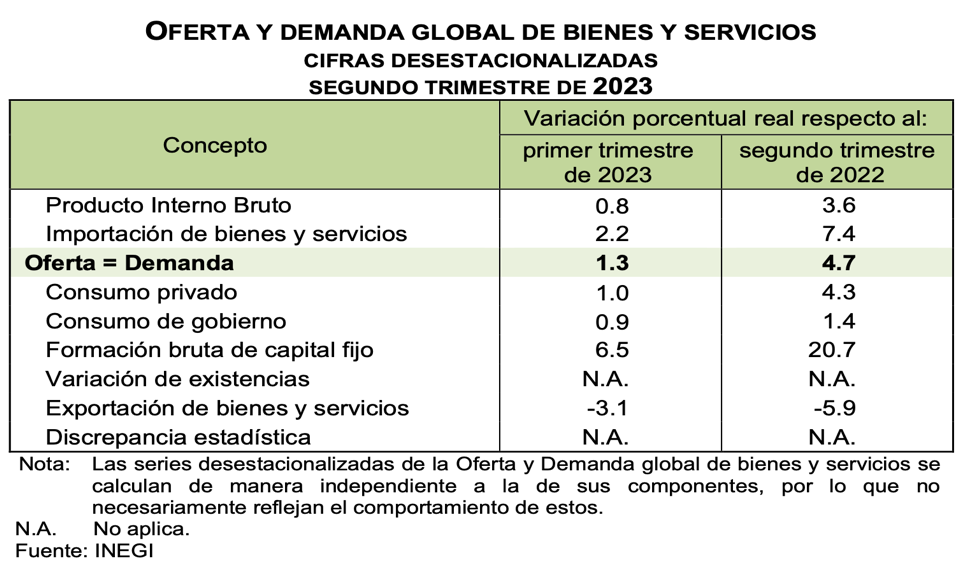 En el trimestre abril-junio de 2023 y con datos desestacionalizados, el Ahorro bruto a precios corrientes registró un alza trimestral de 7.6 % y una reducción de 3.6 % a tasa anual.https://www.inegi.org.mx/contenidos/saladeprensa/boletines/2023/ouab/ouab2023_09.pdf2.2.2.- Tasa de Interés referencial a un día del Banxico.La Junta de Gobierno del Banco de México decidió́ mantener el objetivo para la Tasa de Interés Interbancaria a un día en 11.25%.La inflación general continuó disminuyendo en la mayoría de las economías, aunque permanece en niveles elevados. El componente subyacente sigue mostrando resistencia a disminuir. Las perspectivas de crecimiento mundial apuntan a un mayor ritmo de expansión para 2023 respecto de lo anticipado previamente. La mayoría de los bancos centrales de las principales economías avanzadas mantuvieron sin cambio sus tasas de referencia. Se anticipa que estas permanezcan en niveles altos por un lapso prolongado. Las tasas de interés soberanas aumentaron a nivel global y el dólar estadounidense registró una apreciación generalizada. Entre los riesgos globales destacan la prolongación de las presiones inflacionarias, el agravamiento de las tensiones geopolíticas, condiciones financieras más apretadas y, en menor medida, los retos para la estabilidad financiera.En México, desde la decisión de política monetaria previa, las tasas de interés de valores gubernamentales, principalmente de mediano y largo plazos, registraron incrementos. En el periodo, el peso mexicano exhibió́ volatilidad y cierta depreciación. La actividad económica muestra resiliencia y el mercado laboral continúa presentando fortaleza.Desde la última reunión de política monetaria, las inflaciones general y subyacente anuales siguieron descendiendo. Sin embargo, ambas se mantuvieron elevadas al situarse en la primera quincena de septiembre en 4.44% y 5.78%, respectivamente. El componente no subyacente exhibió́ cierto incremento, aunque continuó en niveles particularmente bajos, al ubicarse en esa quincena en 0.48%. Las expectativas de inflación para el cierre de 2023 aumentaron. Las de mayor plazo se mantuvieron relativamente estables en niveles por encima de la meta.La mitigación de los choques derivados de la pandemia y del conflicto geopolítico, junto con la postura de política monetaria, han contribuido a la trayectoria descendente de la inflación. No obstante, los efectos de los choques siguen incidiendo sobre la inflación, sobre todo en el componente de servicios, en un entorno de actividad económica más resiliente a lo que anteriormente se anticipaba. En este contexto, incorporando toda la información disponible, los pronósticos de las inflaciones general y subyacente se ajustaron al alza para todo el horizonte reflejando una disminución más gradual a la anteriormente prevista. Se anticipa que la inflación converja a la meta en el segundo trimestre de 2025 (ver cuadro). Estas previsiones están sujetas a riesgos. Al alza: i) persistencia de la inflación subyacente en niveles elevados; ii) depreciación cambiaria ante eventos de volatilidad financiera internacional; iii) mayores presiones de costos; iv) que la resiliencia de la economía incida en una reducción de la inflación más gradual de lo previsto; y v) presiones en los precios de energéticos o agropecuarios. A la baja: i) una desaceleración de la economía global mayor a la anticipada; ii) un menor traspaso de algunas presiones de costos; y iii) que la apreciación del tipo de cambio contribuya más de lo anticipado a mitigar ciertas presiones sobre la inflación. Se considera que el balance de riesgos respecto de la trayectoria prevista para la inflación en el horizonte de pronóstico se mantiene sesgado al alza.La Junta de Gobierno evaluó́ la magnitud y diversidad de los choques inflacionarios y de sus determinantes, así́ como la evolución de las expectativas de mediano y largo plazos y el proceso de formación de precios. Opinó que, si bien se ha avanzado en el proceso desinflacionario, el panorama continua siendo muy complejo. Con base en lo anterior y tomando en cuenta la postura monetaria ya alcanzada y la persistencia de los choques que se enfrentan, la Junta de Gobierno, con la presencia de todos sus miembros, decidió́ por unanimidad mantener el objetivo para la Tasa de Interés Interbancaria a un día en 11.25%. Con esta decisión, la postura de política monetaria se mantiene en la trayectoria requerida para lograr la convergencia de la inflación a su meta de 3% dentro del horizonte de pronóstico.La Junta de Gobierno vigilará estrechamente las presiones inflacionarias, así́ como todos los factores que inciden en la trayectoria prevista para la inflación y en sus expectativas. Estima que el panorama inflacionario será́ complicado e incierto a lo largo de todo el horizonte de pronóstico, con riesgos al alza. Ante ello, para lograr la convergencia ordenada y sostenida de la inflación general a la meta de 3%, considera que será́ necesario mantener la tasa de referencia en su nivel actual durante un periodo prolongado. El banco central reafirma su compromiso con su mandato prioritario y la necesidad de perseverar en sus esfuerzos por consolidar un entorno de inflación baja y estable.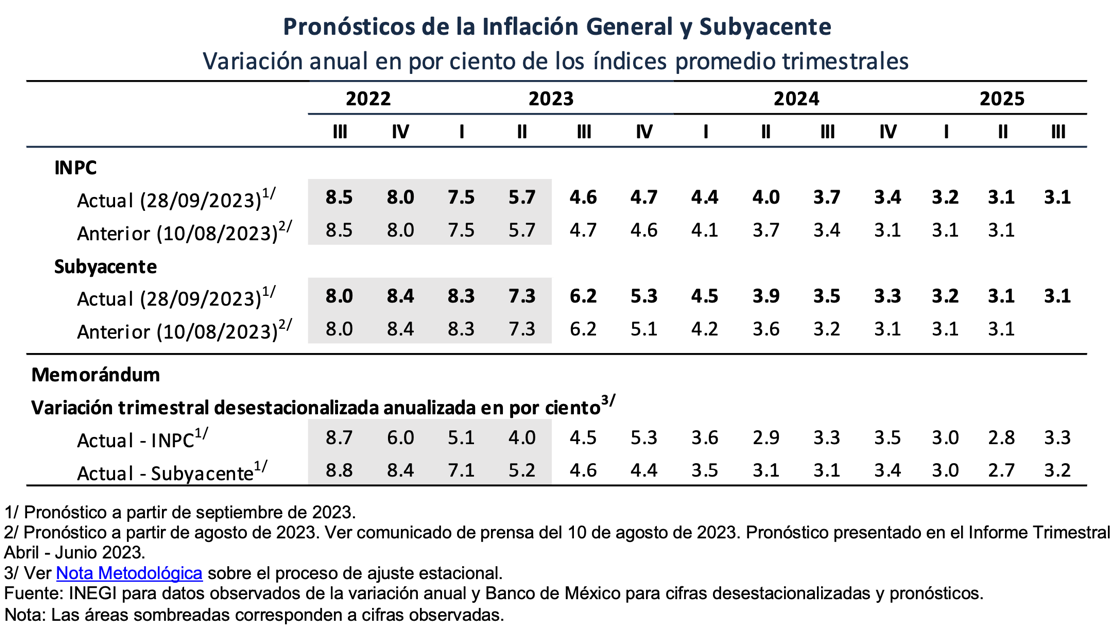 https://www.banxico.org.mx/publicaciones-y-prensa/anuncios-de-las-decisiones-de-politica-monetaria/%7B068D6FE9-39EE-C58D-9E79-5B3A3919B796%7D.pdf2.2.3.- Paridad cambiaria Peso/Dólar.El peso mexicano terminó el tercer trimestre de 2023 con un balance negativo en general por un fortalecimiento del dólar frente a diferentes monedas emergentes, esto por la aversión que se generó por un las expectativas sobre la duración y el crecimiento de las tasas de interés de la Reserva Federal (Fed).El tipo de cambio cerró en un nivel de 17.4279 pesos por dólar, lo que significó una depreciación trimestral de 1.8%, su peor desempeño en dos años y rompe una racha positiva de cuatro trimestres."El peso mexicano sigue cayendo frente al dólar en medio de la aversión al riesgo por parte de los inversionistas y los altos rendimientos de los bonos estadounidenses. Las expectativas de que las tasas de interés en Estados Unidos se mantengan al alza durante un periodo prolongado aprecian al dólar", indicaron analistas de OctaFX.Durante el trimestre, la moneda mexicana y otras monedas emergentes registraron una alta aversión al riesgo en el mercado de dinero conforme se iban dando a conocer datos económicos en Estados Unidos que afianzaban la expectativa de que la Fed podría mantener su tasa de interés en niveles altos e incluso incrementarlas en lo que resta del año.La aversión al riesgo que se vivió durante el trimestre en el mercado del dinero llevó a la moneda estadounidense a alcanzar niveles no vistos en 10 meses y se encaminó a su mayor ganancia trimestral en un año, por lo que no sólo la divisa mexicana sufrió el impacto, si no todas que se consideran de un mayor riesgo como las emergentes.2.2.4.- Tasa de Inflación al Consumidor. INPCEn septiembre de 2023, el INPC registró un incremento de 0.44 % respecto al mes anterior. Con este resultado, la inflación general anual se ubicó en 4.45 por ciento. En el mismo mes de 2022, la inflación mensual fue de 0.62 % y la anual, de 8.70 por ciento.El índice de precios subyacente presentó un alza de 0.36 % mensual y de 5.76 % anual. El índice de precios no subyacente tuvo una variación de 0.70 % a tasa mensual y 0.60 % a tasa anual.Al interior del índice subyacente, a tasa mensual, los precios de las mercancías subieron 0.31 % y los de servicios, 0.43 por ciento.Dentro del índice no subyacente, a tasa mensual, los precios de los productos agropecuarios aumentaron 0.84 % y los energéticos y tarifas autorizadas por el gobierno, 0.57 por ciento. Variación e incidencia del
Índice Nacional de Precios al Consumidor y sus componentesseptiembre de los años que se indican1/	La incidencia se refiere a la contribución, en puntos porcentuales, de cada componente del inpc a la inflación general. Esta se calcula utilizando los ponderadores de cada subíndice, así como los precios relativos y sus respectivas variaciones. En ciertos casos, la suma de los componentes de algún grupo de subíndices puede presentar discrepancias por efectos de redondeo.2/	Incluye alimentos procesados, bebidas y tabaco. No incluye productos agropecuarios.3/	Incluye vivienda propia, renta de vivienda, servicio doméstico y otros servicios para el hogar.4/	Incluye loncherías, fondas y taquerías, restaurantes y similares, servicio de telefonía móvil, mantenimiento de automóvil, consulta médica, servicios turísticos en paquete, entre otros.Fuente:  inegi. Índice Nacional de Precios al Consumidor (inpc), 2023.A continuación, se presentan los principales productos genéricos cuyas variaciones de precios destacaron por su incidencia sobre la inflación general.Variación e incidencia mensual del Índice Nacional de Precios al Consumidorproductos genéricos con mayor incidenciaseptiembre de 20231/	La incidencia se refiere a la contribución, en puntos porcentuales, de cada componente del INPC a la inflación general. Esta se calcula utilizando los ponderadores de cada subíndice, así como los precios relativos y sus respectivas variaciones. Fuente: inegi. Índice Nacional de Precios al Consumidor (inpc), 2023. En los siguientes cuadros, se presentan las entidades federativas y ciudades en las que el inpc alcanzó las mayores variaciones durante septiembre de 2023.Variación porcentual mensual del Índice Nacional de Precios al Consumidorentidades federativas con mayor variación *septiembre de 2023*	Las desagregaciones del INPC solo tienen valor informativo.Fuente: inegi. Índice Nacional de Precios al Consumidor (inpc), 2023.En la primera y segunda quincena de septiembre de 2023, el inpc registró niveles de 130.033 y 130.206, respectivamente. Esto implicó un incremento quincenal de 0.13 por ciento.Por último, el Índice de Precios de la Canasta de Consumo Mínimo tuvo un alza mensual de 0.63 % y anual de 4.01 por ciento. En el mismo periodo de 2022, las cifras correspondientes fueron de 0.77 y 9.60 %, en ese orden.https://www.inegi.org.mx/app/saladeprensa/noticia.html?id=84882.2.5.- Precio de la Mezcla Mexicana de Exportación de Petróleo.El Precio de la Mezcla Mexicana de Exportación aumentó 0.65 dpb (0.75%) en la semana del 29 de septiembreAl dia 29 de septiembre, el precio promedio ponderado de la Mezcla Mexicana de Exportación se situó en 87.64 dólares por barril (dpb), avanzando 0.65 dpb (0.75%), respecto a la cotización del 22 de septiembre. En el mismo periodo, el precio del barril de petróleo tipo Brent cerró en 92.20 dólares, lo que significó un ascenso de 0.24 dpb (0.26%). En tanto, el WTI se ubicó en 90.79 dpb, registrando un incremento de 0.76 dpb (0.84%). Lo anterior, se explica entre otros factores, porque los inversores esperan que en la próxima reunión del 4 de octubre del presente año, la OPEP y sus aliados mantengan los recortes voluntarios a su producción de petróleo.Respecto al precio del 29 de agosto (78.07 dpb), la mezcla mexicana registró un avance de 9.57 dpb, esto es, 12.26%. Precio y CGPE: Al 29 de septiembre, el precio de la Mezcla Mexicana promedió 70.19 dpb, colocándose 1.49 dpb (2.16%) por arriba de lo aprobado en los Criterios Generales de Política Económica 2023 (68.7 dpb).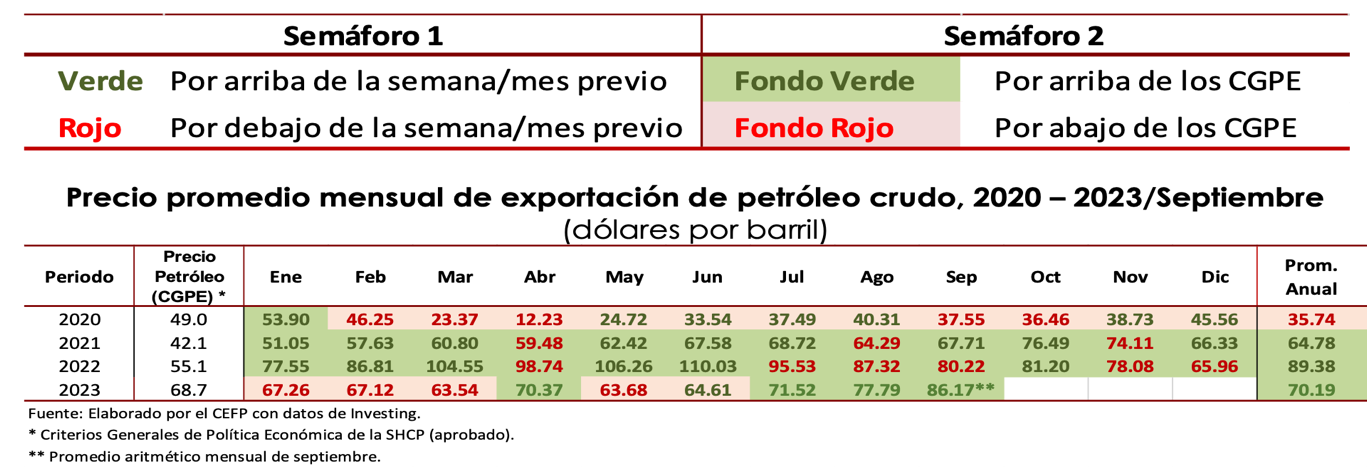 Tipos de crudo en MéxicoDe acuerdo con indicadores de Pemex, de la producción petrolera en el país, el 54% es considerada como crudo pesado (Maya), el 33% como ligero (Istmo) y el 12% restante corresponde a crudo superligero (Olmeca).Se considera que la mezcla Maya es la más competitiva de las mexicanas al ser la de mayor exportación, además de utilizarse como mezcla sustituta de las otras dos. Por tratarse de un crudo "pesado" tiene un menor rendimiento en la producción de gasolinas y diesel, sin embargo, gracias a esta característica, es la principal fuente de energía para la producción de energía para uso doméstico.El Istmo, al ser un crudo ligero, puede dar mayor rendimiento en la producción de gasolinas y destilados intermedios (productos derivados del petróleo que se obtienen en el intervalo "medio" de ebullición, entre 180°C y 360°C).La mezcla Olmeca está considerada como “extra ligera”, característica que la hace útil para la producción de lubricantes y petroquímicos.https://www.cefp.gob.mx/ixDOCs/2017/271-231002.pdf2.2.6.- Remesas recibidas de los paisanos que trabajan en el extranjero.Los ingresos por remesas provenientes del exterior en agosto de 2023 fueron de 5,563 millones de dólares, los cuales se originaron de 13.8 millones de transacciones, con un envío promedio de 403 dólares. Así, los ingresos por remesas aumentaron a una tasa anual de 8.6%, resultado de avances de 5.2% en el número de envíos y de 3.2% en el valor de la remesa promedio.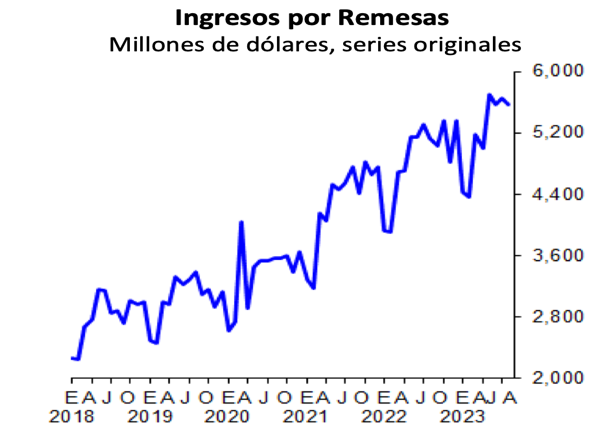 Para el periodo enero – agosto de 2023, el valor acumulado de los ingresos por remesas se ubicó en 41,459 millones de dólares, cifra mayor a la de 37,941 millones de dólares observada en igual lapso de 2022 y que significó un crecimiento anual de 9.3%.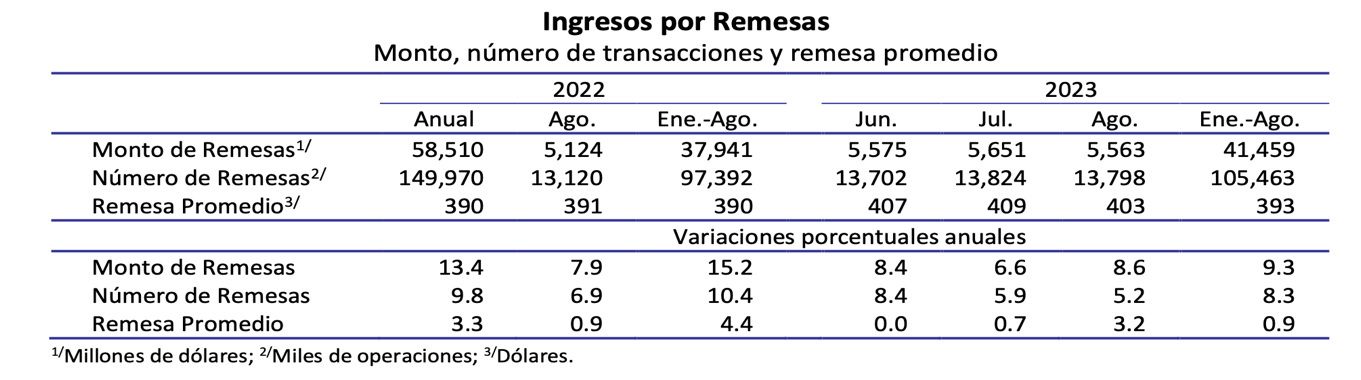 El 99.0% del total de los ingresos por remesas en el periodo enero – agosto de 2023 fue realizado mediante transferencias electrónicas, al sumar 41,022 millones de dólares. Por su parte, las remesas efectuadas en efectivo y especie y las money orders representaron el 0.8 y 0.2% del monto total, respectivamente, al alcanzar niveles de 341 y 96 millones de dólares, en igual orden.El flujo acumulado de los ingresos por remesas en los últimos doce meses (septiembre 2022 – agosto 2023) fue de 62,028 millones de dólares, monto superior al acumulado a doce meses de julio previo de 61,588 millones de dólares (agosto 2022 – julio 2023).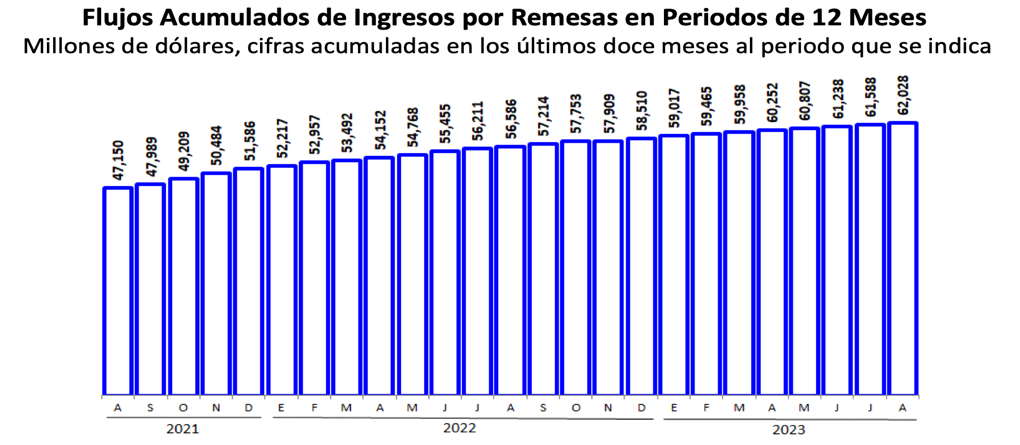 https://www.banxico.org.mx/publicaciones-y-prensa/remesas/%7BB9E0349E-F767-690B-9FED-D484F006329B%7D.pdf2.2.7.- Bolsa Mexicana de Valores y Bolsa Institucional de Valores.La Bolsa Mexicana de Valores (BMV) sufrió  al cierre del 29 de septiembre una fuerte caída del 1.32 por ciento en su principal indicador, para ubicarse en 50.874,98 unidades. Este porcentaje empujó a la BMV a cerrar la semana con una pérdida del 1.55 por ciento y un acumulado negativo en el trimestre del 4.95 por ciento.El Índice de Precios y Cotizaciones (IPC), principal indicador de la BMV, “cerró con una pérdida del 4.95 por ciento, ligando dos trimestres consecutivos de pérdidas.Durante el trimestre, se observó un periodo de alta volatilidad derivado de una aceleración en la inflación de Estados Unidos, debido al aumento del precio de los energéticos”, explicó a EFE la directora de Análisis Económico y Financiero del Banco Base, Gabriela Siller.https://www.indetec.gob.mx/delivery?srv=0&sl=2&cat=8&path=/boletin_financiero/cvm/102/BoletinFNo102_5.pdf2.3.- Escenario Económico Estatal al cierre del tercer trimestre del 2023. 2.3.1. Tamaulipas y la frontera norte, fortaleza del comercio exterior de México.Tamaulipas es una entidad federativa ubicada en la frontera norte del país, con una extensión territorial de 80,249 kilómetros cuadrados, comparte con los Estados Unidos de América una frontera común de 370 kilómetros con el Estado de Texas, colinda también con los Estados de Nuevo León, Veracruz y San Luis Potosí, además cuenta con un litoral de 433 kilómetros con el Golfo de México, que incluye la operación de los Puertos de Tampico, Altamira y Matamoros.En el rubro de servicios de aeronavegación, Tamaulipas cuenta con los Aeropuertos internacionales de Tampico, Cd. Victoria, Matamoros, Reynosa y Nuevo Laredo.En su importante relación comercial con los Estados Unidos, Tamaulipas comparte con el Estado de Texas un total de 18 cruces internacionales, de los cuales 9 son comerciales, 7 vehiculares y 2 ferroviarios.De acuerdo al último Censo de Población y Vivienda 2020 publicado por el INEGI, Tamaulipas cuenta con una población de 3,527,735 habitantes. De ellos, 1,791,595 son mujeres (50.8%) y 1,736,140 son hombres (49.2%). Tamaulipas ocupa el lugar 14 a nivel nacional por número de habitantes, de los cuales un 61.3% está clasificada como población económicamente activa (PEA), ello considerando a un universo de población de 12 años y más. De este universo, un 40.3% son mujeres, y el restante 59.7% son hombres.2.3.2.- Captación de Inversión Extranjera Directa. (IED) Según el último Informe Estadístico sobre el Comportamiento de la Inversión Extranjera Directa en México, emitido por la Comisión Nacional de Inversiones Extranjeras, entre los mes de enero y junio de 2023, México registró 29 mil 040.8 millones de dólares (mdd), lo que implicó un incremento de 5.56% respecto a la captada en el mismo lapso de 2022. Del total, el 77.85% correspondió́ a reinversión de utilidades, 14.80% a cuentas entre compañías, y 7.35% a nuevas inversiones.La reinversión de utilidades repuntó 93.97%, al pasar de un ingreso de 11 mil 655.6 mdd en el primer semestre de 2022 a 22 mil 608.6 mdd en el mismo periodo de 2023; las cuentas entre compañías registraron una ampliación de 6.90%, al transitar de 4 mil 019.5 a 4 mil 297.0 mdd; y, las nuevas inversiones se contrajeron 81.96% al ir de 11 mil 836.5 a 2 mil 135.2 mdd, en igual intervalo.Por sector económico, cinco recibieron el 94.23% del total de la IED: 56.90% se dirigió́ a las manufacturas; 27.0% a servicios financieros; 4.64% a servicios de alojamiento temporal; 3.15% al comercio; y, 2.54% a la minería.Informando que de lo anterior el Estado de Tamaulipas durante el primer semestre de 2023 captó un total de 323.9 millones de dólares, con una participación del 1.1 % a nivel nacional, y por el periodo acumulado de 2006 a 2023 con un valor de inversión de 18.878.0 millones dólares (mdd) alcanzando un porcentaje de participación del 3.4%.https://www.cefp.gob.mx/publicaciones/documento/2023/cefp0392023.pdf2.3.3.- Producto Interno Bruto Estatal. (PIB Estatal)Según el último informe publicado por el Indicador Trimestral de la Actividad Económica Estatal (ITAEE), el cual ofrece un panorama sobre la evolución económica de las entidades federativas del país, publicado con fecha 28 de julio de 2023, la actividad económica de Tamaulipas durante el primer trimestre 2023 registró una variación porcentual de 0.2% respecto al trimestre previo y del -0.3% respecto del mismo trimestre del ejercicio 2022, de lo cual las actividades primarias reportaron una variación de -2.5%; las secundarias, de -5.7 % y las terciarias, de 2.9 por ciento respecto al mismo trimestre del ejercicio 2022..Actividades primariasLas actividades primarias corresponden a los sectores dedicados a la agricultura, cría y explotación de animales, aprovechamiento forestal, pesca y caza, dentro de esta clasificación se obtuvo una contribución a la variación total real de -0.11.Actividades secundariasLas actividades secundarias corresponden a los sectores dedicados a la industria de la minería, manufacturas, construcción y electricidad, dentro de esta clasificación se obtuvo una contribución a la variación total real de -0.18.Actividades terciariasLas actividades terciarias incluyen los sectores dedicados a la distribución de bienes y aquellas actividades relativas a operaciones con información o con activos, así́ como a servicios cuyo insumo principal es el conocimiento y la experiencia de personal. Incluyen también todo lo relacionado con la recreación y el gobierno, dentro de esta clasificación se obtuvo una contribución a la variación total real de 0.08.https://www.inegi.org.mx/app/saladeprensa/noticia.html?id=83252.3.4.- Nivel de Exportaciones.Durante el segundo trimestre de 2023, el estado de Tamaulipas se posiciono en el sexto lugar a nivel nacional conforme al total de las exportaciones, representando en términos monetarios un total de 8,101.8 millones de dólares y una participación porcentual del 6.0%.En la comparativa anual sobresalió en las exportaciones de Equipo electrónico, con un 7.5%, Equipo eléctrico, 12% y en el Subsector de extracción de petróleo con un 0.6%.Así mismo Tamaulipas se encuentra durante el segundo trimestre de 2023 entre las entidades que registraron mayor contribución en el valor de las exportaciones del subsector Fabricación de equipo de computación, comunicación, medición y de otros equipos, componentes y accesorios electrónicos, con una participación en 1,600.4 millones de dólares, representando una participación porcentual de 7.5.Sobresaliendo también entre las entidades con mayor aportación en las exportaciones del subsector Fabricación de accesorios, aparatos eléctricos y equipo de generación de energía eléctrica, con una participación en 1,008.2 millones de dólares, representando una participación porcentual de 12.https://www.inegi.org.mx/contenidos/saladeprensa/boletines/2023/etef/etef2023_09.pdf2.3.5.- Deuda Pública Estatal.Según el último informe publicado por la Secretaría de Hacienda y Crédito Público (SHCP) de fecha 29 de agosto de 2023 correspondiente al segundo trimestre del presente ejercicio, el estado de Tamaulipas es ubicado en semáforo verde en el Sistema de Alertas, Indicador que establece una calificación considerada como sostenible para el nivel de endeudamiento del Gobierno del Estado, ello en relación a sus ingresos de libre disposición (ILD).https://www.disciplinafinanciera.hacienda.gob.mx/es/DISCIPLINA_FINANCIERA/Entidades_Federativas_2023Organización y Objeto SocialObjeto socialDe acuerdo con el  Artículo 1 de la Constitución Política del Estado, el Estado de Tamaulipas es Libre, Soberano e Independiente en cuanto a su Gobierno y Administración Interiores; pero está ligado a los Poderes de la Unión como parte integrante de los Estados Unidos Mexicanos, en todo aquello que fija expresamente la Constitución Política de los Estados Unidos Mexicanos y las Leyes que de ella emanan.Principal actividad.Entre sus principales actividades el gobierno del estado tiene la planeación estratégica del desarrollo económico, urbano y rural, orientando las políticas públicas que cada región necesita para aprovechar de una mejor manera los recursos públicos y así  lograr una mejor calidad de vida de sus gobernados., abarcando cada dependencia de gobierno los sectores económicos y sociales de cada región y municipio con todos los actores involucrados para lograr ser un gestor efectivo de necesidades y recursos ante la federación.Ejercicio Fiscal que se informa: Del 1° de enero al 30 de Septiembre de 2023.Régimen JurídicoEn la parte normativa, la Administración Pública del Estado funciona acorde a lo establecido en la  Constitución Política de los Estados Unidos Mexicanos, la propia del Estado, la Ley Orgánica de la Administración Pública del Estado de Tamaulipas, la Ley de Responsabilidades de los Servidores Públicos del Estado, Ley de Gasto Público, Ley de Deuda Pública Estatal y Municipal, Ley Estatal de Planeación, Ley de Entidades Paraestatales y Ley de Fiscalización y Rendición de Cuentas del Estado, entre otras.     Consideraciones Fiscales del Ente:Obligado a retenciones en materia de Salarios y demás prestaciones que deriven de una relación laboral subordinada, así como retenciones en materia de Ingresos Asimilables a Salarios, retenciones en materia de prestación de Servicios Profesionales, retenciones en materia de Arrendamientos y en general por otorgar el uso o goce temporal de Inmuebles, así como el Impuesto al Valor Agregado por los actos o actividades que realice que cause este Impuesto.Estructura Organizacional Básica.Conforme al Artículo 24 de la Ley Orgánica de la Administración Pública del Estado de Tamaulipas cuya última reforma fue publicada el 5 de septiembre de 2023 en el P.O.E., el Titular del Poder Ejecutivo cuenta con las siguientes Dependencias.La Administración Pública Paraestatal, está conformada por los Organismos Descentralizados, las Empresas de Participación Estatal, y los Fideicomisos Públicos, cualquiera que sea su denominación, ello conforme al Artículo 1, Tercer Párrafo de la Ley Orgánica de la Administración Pública del Estado de Tamaulipas.Por otra parte, el Artículo 2 de la Ley de Entidades Paraestatales del Estado de Tamaulipas, menciona que “Las Entidades de la Administración Pública Paraestatal son aquellas que se determinan con tal carácter en la Ley Orgánica de la Administración Pública del Estado de Tamaulipas y en la presente ley.”Fideicomisos, mandatos y análogos de los cuales es fideicomitente o fideicomisario.Fideicomisos del Gobierno del Estado sin EstructuraFideicomisos del Gobierno del Estado con EstructuraFideicomiso Fondo de Garantía y Fomento a la Microindustria del Estado de Tamaulipas (Fomicro)Los Fideicomisos sin Estructura reportados a la fecha como INACTIVOS se enumeran a continuación:4.- Bases de Preparación de los Estados FinancierosSe ha observado la normatividad emitida por el CONAC, las disposiciones legales y fiscales aplicables.Los Estados Financieros han sido preparados de conformidad con lo establecido en la Ley General de Contabilidad Gubernamental, sus postulados básicos, el Marco Conceptual de Contabilidad, y los lineamientos emitidos por el Consejo Nacional de Armonización Contable.Los Estados Financieros están integrados por:Información ContableInformación PresupuestalInformación ProgramáticaAnexos:Información en Formatos de la Ley de Disciplina FinancieraCédula Acumulativa de Ingresos La normatividad aplicada para el reconocimiento, valuación y revelación de los diferentes rubros de la información financiera van de acuerdo a los documentos normativos emitidos por el CONAC  las bases de medición utilizadas para la elaboración de los Estados Financieros se apegan al  costo histórico y a los criterios de valuación de los mismos, con excepción de los Ingresos ya que estos no se obtienen en tiempo real del Sistema de Plataforma Única (Sistema Contable).Postulados básicos. Se aplican los establecidos en la Ley General de Contabilidad Gubernamental y la Normatividad emitida al respecto por el CONAC.Normatividad Supletoria: No Aplica.El Gobierno del estado tiene implementado la base del devengado de acuerdo a la Ley de General de Contabilidad Gubernamental aplicando los acuerdos emitidos por el Consejo de Armonización Contable y los acuerdos del Consejo de Armonización Contable del Estado de Tamaulipas. Políticas de Contabilidad Significativas La Información Financiera del Gobierno del Estado no requirió de aplicar la metodología vigente para actualizarla, de tal forma que refleje la Inflación en la misma, toda vez que no se dieron los supuestos establecidos en la normatividad correspondiente para su re expresión obligatoria.Durante el trimestre que se informa no se realizaron operaciones en el extranjero que hubieren afectado la valuación y presentación de la Información Financiera del Ente.Método de valuación de la inversión en acciones en el Sector Paraestatal. No AplicaSistema y método de valuación de inventarios. No AplicaLa Reserva Actuarial es formulada y calculada por el Instituto de Previsión y Seguridad Social del Estado de Tamaulipas (IPSSET) como Ente pensionador de los trabajadores de Gobierno del Estado.Provisiones: objetivo de su creación, monto y plazo.El Gobierno del Estado no tiene creadas Provisiones al 30 de Septiembre de 2023.Reservas: objetivo de su creación, monto y plazo.El Gobierno del Estado no tiene creadas Reservas al 30 de Septiembre de 2023.Se continúa registrando los movimientos de la Contraloría del recurso del 5 al millar, dicho registro se realizó con base a la información de ingreso-gasto, realizando todas las afectaciones en nuestra contabilidad en forma directa para la obtención del resultado del ejercicio, aplicando los criterios de la Ley General de Contabilidad Gubernamental así como los acuerdos emitidos por el Consejo Nacional de Armonización Contable.Reclasificaciones:  Las Reclasificaciones realizadas durante el Ejercicio obedecen a las necesidades de operación del Ente, y se reflejan en los Registros Contables y Presupuestarios correspondientes.Depuración y Cancelación de Saldos.  A partir de la utilización de Plataforma Única en forma constante se realiza la Conciliación y Depuración de Saldos en el sistema debido a los registros erróneos, duplicados e inconclusos propios de la operación.Posición en Moneda Extranjera y Protección por Riesgo CambiarioActivos en moneda extranjera:  No Aplica.Pasivos en moneda extranjera:  No Aplica.Posición en moneda extranjera:  No Aplica.Tipo de cambio:  No Aplica.Equivalente en moneda nacional:  No Aplica.Reporte Analítico del ActivoVida útil o porcentajes de Depreciación, Deterioro o Amortización utilizados en los diferentes tipos de Activos.Cambios en el porcentaje de Depreciación o Valor Residual de los Activos.  No Aplica.Importe de los gastos capitalizados en el ejercicio, tanto Financieros como de Investigación y Desarrollo.  No Aplica.Riesgos por tipo de cambio o tipo de interés de las Inversiones Financieras.  No Aplica.Valor activado en el ejercicio de los Bienes construidos por la entidad.  No Aplica.Otras circunstancias de carácter significativo que afecten el Activo, tales como Bienes en Garantía, señalados en embargos, Litigios, Títulos de Inversiones entregados en garantías, baja significativa del valor de Inversiones Financieras, etc. No Aplica.Desmantelamiento de Activos, procedimientos, implicaciones, efectos contables.  No Aplica.Administración de Activos; planeación con el objetivo de que el ente los utilice de manera más efectiva.    No AplicaPrincipales variaciones en el Activo.Inversiones en valores. No AplicaPatrimonio de organismos descentralizados. La información detallada del patrimonio se encuentra desglosada en cada uno de los estados financieros de los organismos descentralizados.Inversiones en empresas de participación mayoritaria. Se encuentran en los puntos 6 y 7 de las Notas de Desglose.Inversiones en empresas de participación minoritaria. No Aplica Patrimonio de organismos descentralizados de control presupuestario directo, según corresponda. No AplicaFideicomisos, Mandatos y AnálogosRamo a Unidad Administrativa que los reporta.SECRETARÍA DE DESARROLLO URBANO Y MEDIO AMBIENTEFideicomiso del Centro Histórico de Matamoros (Ficemat) * Fideicomiso del Centro Urbano Turístico de Ciudad Madero (Ficutmad) * Fideicomiso Fondo para el Cambio Climático del Estado de Tamaulipas SECRETARÍA DE ECONOMÍAFideicomiso Fondo de Garantía y Fomento a la Microindustria del Estado de Tamaulipas (Fomicro)Fideicomiso Nuevo SantanderFideicomiso para el Desarrollo Urbano Lucio Blanco *Fideicomiso para el Desarrollo Comercial Ignacio Zaragoza *SECRETARÍA DE DESARROLLO RURAL, PESCA Y ACUACULTURAFideicomiso Fondo de Fomento Agropecuario del Estado de Tamaulipas (Fofaet)Fideicomiso de Garantía Líquida Solidaria del Estado de Tamaulipas (Fidegat)Fideicomiso para el Desarrollo Forestal Sustentable del Estado de Tamaulipas (Fidefoset)Fideicomiso Tamaulipas para Cobertura de Precios y Agricultura por Contrato (Fitam)Fideicomiso Fondo de Garantía Agropecuaria del Estado de Tamaulipas (Fogagro)SECRETARÍA DE EDUCACIÓNFideicomiso del Instituto Tamaulipeco de Becas, Estímulos y Créditos Educativos (Fitabec)Fideicomiso de Apoyo de Tecnologías Educativas y de la Información para el Personal al Servicio de la Educación.Fideicomiso para el Programa Especial de Financiamiento a la Vivienda para el Magisterio del Estado de Tamaulipas (Fovimat) Fideicomiso del Centro de Capacitación Tecnológica de Altamira (Cecata) * SECRETARÍA DE FINANZASFideicomiso para el Pago de Créditos del Estado de Tamaulipas (Fipac) Fideicomiso Puente Internacional Nuevo Laredo IIIFideicomiso Irrevocable de Administración y Fuente de Pago No. 851-00901 (Banregio)Fideicomiso Irrevocable de Administración y Fuente de Pago No. 2003885-0 (Santander)Fideicomiso Irrevocable de Administración y Fuente Alterna de Pago No. 3404/2019 (App)Fideicomiso Público, Sin Estructura, Maestro Irrevocable de Administración y Fuente de Pago No. F/1231Fideicomiso del Fondo de CapitalidadSECRETARÍA GENERAL DE GOBIERNOFideicomiso Fondo de Desastres Naturales del Estado de TamaulipasSECRETARÍA DE OBRAS PÚBLICASFideicomiso Puente Internacional Río Bravo-DonnaFideicomiso Mante-Ocampo-TulaFideicomiso del Corredor Económico del Norte *SECRETARÍA DE TURISMOFideicomiso de Administración e Inversión del Impuesto por Servicios de Hospedaje del Estado de TamaulipasSISTEMA DIF TAMAULIPASFideicomiso para el Desarrollo del Programa “Nuestros Niños, Nuestro Futuro” *Inactivos.9. Reporte de la RecaudaciónAnálisis del comportamiento de la Recaudación correspondiente al Ente Público o cualquier tipo de Ingreso, de forma separada los Ingresos locales de los Federales.               Los ingresos propios presupuestarios sin incluir los ingresos derivados de financiamiento representaron en forma global un incremento del 10.74 % con respecto al cierre de tercer trimestre de 2022, por la cantidad de $759,508,803.10. Información sobre la Deuda y el Reporte Analítico de la DeudaIndicadores:                  Deuda Respecto al PIB.Deuda Respecto a la RecaudaciónAcreedores, Registro y Autorizaciones de la Deuda Pública.Deuda por Instrumento Financiero, Vencimiento y Tasas de Interés.Pago de la Deuda Pública (Amortización, Intereses, Comisiones).Resumen de pago de amortizaciones e intereses de la Deuda con Recurso FAFEF 2023La aplicación del recurso Fondo de Aportaciones para el Fortalecimiento de Entidades Federativas en el rubro de Saneamiento Financiero represento un 21.15% de las amortizaciones  y un 18.08 % de los intereses  del total del pago que fue cubierto por el Gobierno del Estado al tercer trimestre 2023.11.  Calificaciones Otorgadas:Las calificaciones otorgadas por las calificadoras HR RATINGS Y FITCH RATINGS tanto al Gobierno del Estado como a diferentes créditos contratados  que se encuentran vigentes son las siguientes:Proceso de MejoraPrincipales Políticas de control interno.El Gobierno del Estado aplica en el ejercicio del gasto la Normatividad establecida por la Contraloría Gubernamental, y en el caso de los Recursos Federales las que establecen las reglas de operación de los programas y/o convenios correspondientes.       b)	Medidas de desempeño Financiero, metas y alcance.Con el propósito de avanzar en el uso transparente y eficaz de los recursos públicos y para dar continuidad a las acciones del Gobierno del Estado, se sigue promoviendo la aplicación de criterios de racionalidad, economía, eficacia, eficiencia y austeridad, durante este tercer trimestre de 2023.13.     Información por Segmentos.  No Aplica 	Eventos Posteriores al Cierre.  No Aplica 15    Partes Relacionadas.Se manifiesta que no existen partes relacionadas que pudieran ejercen influencia significativa sobre la toma de decisiones Financieras y Operativas del Gobierno del Estado.“ Bajo protesta de decir verdad declaramos que los Estados Financieros y sus Notas, son razonablemente correctos y son responsabilidad del emisor “NOTAS A LOS ESTADOS FINANCIEROSAl 30 de septiembre de 2023b) Notas de DesgloseNotas al Estado de ActividadesIngresos y Otros Beneficios VariosDel total de los ingresos registrados, los Ingresos de Gestión corresponden a los ingresos propios recaudados por el Gobierno del Estado, de conformidad con la Ley de Hacienda para el Estado de Tamaulipas y la Ley de Ingresos para el Ejercicio 2023, representando un 13.89% del total de Ingresos, siendo el rubro de Participaciones el ingreso más significativo, con un 41.04% al cierre del tercer trimestre.Gastos y Otras Pérdidas.El importe más significativo del apartado de Gastos y Otras pérdidas es el rubro de Servicios Personales, la cual acumula un monto de $18,339,339,639, que representa el 36.57 % del gasto total al cierre del tercer trimestre.En segundo lugar, el rubro de Transferencias Internas y Asignaciones al Sector Público con un importe de $ 15,264,499,858 el cual comprende las Asignaciones Presupuestales al Poder Legislativo, Judicial, Órganos Autónomos, Organismos Públicos Descentralizados y Entidades Paraestatales y representan el 30.44 % del total del gasto de la Entidad al cierre.Notas al Estado de Situación FinancieraActivoEFECTIVO Y EQUIVALENTEEste rubro lo integran las partidas de corto plazo donde se incluye todas las cuentas de Bancos e inversiones registradas al cierre del ejercicio y sus montos por cuenta están desglosadas como sigue: DERECHOS A RECIBIR EFECTIVO O EQUIVALENTES Derechos a recibir Efectivo o EquivalenteComo parte de la cuenta de Derechos a Recibir Efectivo o Equivalentes, en cuentas por cobrar se tiene el registro más significativo  realizado  por  el  Fideicomiso  del  Instituto  Tamaulipeco  de  Becas,  Estímulos  y  Créditos  Educativos (FITABEC) por la cantidad de   $702,237,586.,  referente a préstamos educativos a partir del nivel medio superior el cual considera el crédito educativo inicial a la comunidad estudiantil más interés normal y moratorio;  así como el adeudo de COMAPA Río Bravo  por la cantidad de $6,802,780., y la COMAPA Municipal de Reynosa  por $62,162,979, entre otras, también se integra la partida de Deudores Diversos que incluyen la cuenta de Cheques Devueltos, por la cantidad de  $17,059,304.,que corresponden a los cheques de los contribuyentes que les fueron devueltos, y que se encuentran a la fecha registrados como pendientes de cobro.   	El renglón de Otros Derechos a Recibir Efectivo o Equivalentes a corto plazo se constituye por $15,499,820., que corresponden al ingreso del último día hábil de la recaudación en las Oficinas Fiscales del Estado.En este mismo rubro se consideran los pagos realizados por  el Fideicomiso Irrevocable de Administración y Fuente de Pago número  3404 /2019  Banca MIFEL de la cuenta 01000595590 los días  21 de abril y el 3 de mayo, a la empresa denominada TRES10 S.A de C.V. por la cantidad de  493,358,209.18( cuatrocientos noventa y tres millones trescientos cincuenta y ocho mil doscientos nueve pesos 18/100 M.N.) y 64,804,198.32 ( sesenta y cuatro millones ochocientos cuatro mil ciento noventa y ocho pesos 32/100 M.N.), respectivamente, sin notificar a la Unidad de Entidades y Fideicomisos.La mencionada empresa tenía un  contrato que comprendía el equipamiento del monitoreo y enlace estatal de video y vigilancia urbana, identificación vehicular carretera y demás infraestructura relacionada; el diseño, construcción, adecuación y equipamiento del C5; la remodelación, adecuación y equipamiento de los Centros de Mando Regionales y el mantenimiento preventivo y correctivo de la infraestructura respectiva el cual, dicho contrato se encontraba en suspensión de pago debido a  las irregularidades y controversias que fueron detectadas por la dependencia ejecutora del gasto por lo que se inició el proceso de rescisión de contrato notificando a la empresa desarrolladora información sobre los incumplimientos, trabajos inconclusos, deficiencias en el servicio y la omisión de la fianza que garantizaba el mantenimiento del proyecto.Derivado de lo anterior el Gobierno del Estado no reconoce como un pago las transferencias realizadas por el Fideicomiso Irrevocable de Administración y Fuente de Pago número  3404 /2019  Banca MIFEL, realizando el registro como Otros Derechos a recibir efectivo o equivalentes con una afectación total de $ 558,162,408., dando el inicio del procedimiento administrativo de rescisión de contrato de Asociación Público Privada número CAPP-TAM-SGG-1901  y suspensión temporal de dicho contrato, a la fecha el Juzgado Decimosegundo de Distrito en el Estado de Tamaulipas notifica el Juicio de Amparo número 944/2023 por el apoderado de la empresa TRES10, S.A. de C.V., el cual está pendiente de resolverse.DERECHOS A RECIBIR BIENES O SERVICIOS  Derechos a Recibir Bienes o Servicios En estas cuentas se refleja con el importe más significativo  el  Fideicomiso del Puente Internacional Río Bravo-Donna  el importe de $422,310,213, integrado por las acciones fideicomitadas representativas del capital social de COPA, S.A. que fueron incorporadas al patrimonio del Fideicomiso y como lo establece el contrato de fideicomiso los recursos propios fueron reconocidos como aportación de COPA, S.A, así mismo el saldo actual corresponde a productos de la actualización del capital de riesgo.BIENES DISPONIBLES PARA SU TRANSFORMACIÓN O CONSUMO (Inventarios)   Inventarios:  No AplicaAlmacén:  No AplicaINVERSIONES FINANCIERAS A LARGO PLAZO La cuenta Inversiones Financieras está integrada en el rubro de Títulos y Valores a Largo Plazo por la cantidad de $72,829,060, los Fideicomisos de Deuda $490,702,017, y los fideicomisos sin estructura $1,550,807,577, que en total ascienden a $2,041,509,595., y que a continuación se detallan:  También se refleja un incremento en las Participaciones y Aportaciones de Capital por $41,702,021. cantidad que corresponde a las aportaciones entregadas a la empresa Promotora para el Desarrollo de Tamaulipas S.A. de C.V. por $6,790,241, la Paraestatal Administración Portuaria Integral de Tamaulipas S.A. de C.V. por $23,330,704., y a la empresa Tam. Energía Alianza S.A. de C.V.  por el importe de $11,581,076, dichas aportaciones serán consideradas para futuros incrementos de capital, a la fecha reflejan los saldos siguientes:DERECHOS A RECIBIR EFECTIVO O EQUIVALENTES A LARGO PLAZODentro de este rubro se contemplan entre otros conceptos las fianzas en garantía que se tienen contratadas con la compañía Afianzadora Insurgentes lo cuales son: Desarrollo la Pesca por $7,168,402, Corredor Urbano Reynosa-Río Bravo por $7,682,143, y el Proyecto Laguna del Carpintero por $17,809,478.Además en este rubro por lo que respecta a los Fideicomisos incorporados el Fideicomiso Nuevo Santander mantiene $28,365,690, por concepto de ventas de terrenos , el Fideicomiso de Desarrollo Forestal Sustentable por $ 3,347,715 y Fideicomiso Tamaulipas para Cobertura de Precios y Agricultura por Contrato  por $2,204,433.Dentro de esta clasificación, se refleja en Otros Derechos a Recibir Efectivo y Equivalentes la cantidad de $181,813,102., derivado de los depósitos en la cuenta bancaria del Banco Accendo el 6 de agosto de 2021 por la cantidad de $139,328,239, y el 6 de septiembre del mismo año por la cantidad de $42,126,376., rendimientos financieros de $358,486.Debido a la publicación en el Diario Oficial de la Federación de los “ACUERDOS de la Junta de Gobierno de la Comisión Nacional Bancaria y de Valores, a través de los cuales se resuelve  la revocación que le fue otorgada a Accendo Banco, S.A. Institución de Banca Múltiple para organizarse y operar como institución de banca múltiple”, los depósitos fueron registrados como deudores a largo plazo.También por los acuerdos de revocación y según se desprende de los mismos en relación con lo dispuesto en los artículos 28, párrafos antepenúltimo, penúltimo y último, y 170 de la ley de Instituciones de Crédito, Accendo Banco, S.A entro en estado de liquidación el 29 de septiembre de 2021, en virtud de lo anterior las obligaciones a plazo a cargo del Banco Accendo y a favor del Estado de Tamaulipas derivadas de su relación contractual y de las transferencias bancarias realizadas, se dieron por vencidas cuando se revocó la autorización del Banco y se puso en estado de liquidación, de tal manera que desde ese momento nació la obligación legal de ACCENDO de devolver al Estado de Tamaulipas la totalidad del saldo que se mantenía en la cuenta bancaria, así como sus conceptos accesorios tales como rendimientos e intereses.Con fecha 16 de Junio del 2022, nos realizaron  un depósito por la cantidad de $2,768,169 ( Dos Millones Setecientos Sesenta y Ocho Mil Cientos Sesenta y Nueve Pesos 00/100 M.N.), derivado de la aprobación de la Junta de Gobierno del Instituto para la Protección al Ahorro (IPAB), mediante el cual se procedió al Pago de las Obligaciones Garantizadas, es decir pagar a las personas ahorradores de BANCO ACCENDO, en virtud del proceso de liquidación de este último, esta misma cantidad  fue abonada a dicho deudor quedando un saldo por la cantidad de $ 179,044,933.Por lo anterior descrito El Gobierno de Estado entablo el Juicio Oral Mercantil 110/2022, el cual al dictarse sentencia se acudió a exhibirse ante el Juzgado Décimo Primero de Distrito en Materia Civil en la Ciudad de México con fecha 2 de Agosto de 2023, en el diverso expediente de Liquidación Judicial de Accendo Banco, S.A., a fin de que sea considerada para efectos del crédito reconocido a favor del Gobierno del Estado de Tamaulipas.Además de contemplarse en esta cuenta préstamos a largo plazo otorgados a empresas con recurso del programa Foprodes Pymes del Fideicomiso de Garantía Solidaria del Estado de Tamaulipas (FIDEGAT), por $14,730,895, y el registro del pago de la Deuda a Largo Plazo de la COMAPA Río Bravo por $ 60,050,022.BIENES MUEBLES, INMUEBLES E INTANGIBLES    El método de depreciación para los Bienes Muebles, Inmuebles e Intangibles es el de línea recta, método que se aplica en forma consistente en cada clase de activo, y de acuerdo a la tabla establecida por el Consejo de Armonización Contable del Estado de Tamaulipas (CACET).Bienes Inmuebles  A este trimestre en los bienes inmuebles se realizaron los siguientes registros:Registro del Fideicomiso del Puente Internacional Nuevo Laredo III en el concepto de Infraestructura por la cantidad de $ 22,365,752.Se realizó el cierre técnico de obra trimestral reclasificando a Obra en Proceso, las obras con indicador de Inversión clasificadas por la Secretaria de Obras Públicas (capitulo 6000 Inversión Pública), con una afectación de $ 194,868,980., en la cuenta 1235 Construcciones en Proceso en Bienes de Dominio Público y   en la cuenta 1236 de Construcciones en Proceso en Bienes Propios.Se realizó la reclasificación por proyectos de obra identificados como gasto por indicaciones de la Secretaría de Obras Públicas por la cantidad de $ 837,019,844.Dentro del renglón de Otros Bienes Inmuebles se identifica la cantidad de $534,986, importe correspondiente al Fideicomiso del Desarrollo Urbano Lucio Blanco.Al cierre del trimestre las observaciones pendientes del ejercicio 2022 reportadas por la Dirección de Patrimonio se encuentran en la siguiente situación:Cancelación del proceso de desincorporación de cinco inmuebles ubicados en la Zona de Desarrollo Turístico Playa Miramar en el Municipio de Madero, derivado del proceso de licitación 57062002-001-2022 y 57062002-002-2022, ya que mediante Decreto 65-649 del 28 de septiembre del presente año, se derogó el Decreto LXIV-609 que autorizaba dicha desincorporación.El inmueble ubicado en el ejido la Retama, Municipio de Reynosa se encuentra en proceso de desincorporación en la modalidad de dación en pago a la Universidad Autónoma de Tamaulipas.El inmueble ubicado en calle Nuevo Libramiento Altamira Km 3, Colonia Santa Amalia, del Municipio de Altamira se encuentra en proceso de ser Donado a Título Gratuito a la Universidad Politécnica de Altamira.Por lo que respecta al polígono rústico en la carretera Nacional Estación Manuel-Soto la Marina, Km 35, del Municipio de Aldama, se autorizó mediante decreto la Donación a Título Gratuito de una fracción de 5-00-00 hectáreas en favor de Servicios de Salud de Tamaulipas.Se informa que el terreno donde se encuentra ubicado El Museo del Mezcal, en el Municipio de San Carlos Tamaulipas está en proceso de registro en el Inventario del Gobierno del Estado.  Dentro de Edificios No Habitacionales se mantiene una cuenta de Edificios No Habitacionales Transferibles debido a la naturaleza de su creación y a la fecha se encuentra en análisis entre diferentes Dependencias involucradas La cuenta de  Obra en Proceso la cual trae un saldo acumulado desde el mes de Agosto de 2012, a continuación, se detalla la situación de acuerdo al número de obras pendientes de trabajar en el sistema y dependencia responsable de ello.Construcciones en proceso en Bienes de Dominio Público.Construcciones en Proceso en Bienes Propios Bienes Muebles* Se aplican diferentes tasas de Depreciación según la clase asignada.Se dieron de alta 11,016 bienes muebles y 1,524 bienes intangibles donados por la Fiscalía General de Justicia del Estado, de acuerdo al decreto No. 65-500 de fecha 22 de diciembre de 2022, con un valor de $515,302,333., además de 26 bienes muebles donados por el Colegio de Bachilleres del Estado de Tamaulipas  (COBAT)  y el Sistema para el Desarrollo Integral de la familia (DIF), con un valor de $4,466,648, alta de 4 bienes muebles por cancelación de comodatos por $1,436,227,Por concepto de compras se dieron de alta 703 bienes muebles con un importe de compra de $161,218,102., la Unidad de Entidades y Fideicomisos dio de alta bienes muebles por  $ 31,402., bajas de 19 bienes muebles por $ 5,592,353., y 1 bien intangible por $ 7,590,000.Activos Intangibles*Las tasas exactas de depreciación se enlistan en las notas de gestión administrativa ya que están dadas por clase de activo.El rubro más significativo de Concesiones corresponde a la inversión inicial de la construcción del Puente Internacional Nuevo Laredo III en base a la concesión otorgada el 30 de julio de 1996 al Gobierno Federal a través de la Secretaría de Comunicaciones y Transportes para construir, operar, explotar, conservar y mantener el puente internacional.Activo DiferidoEl saldo del Activo Diferido se compone de:Dentro de este total, la cantidad de $6,749,052,578, corresponde al registro que se acumuló debido al  criterio utilizado anterior a la aplicación de la Ley General de Contabilidad Gubernamental,  el cual tenía el propósito de reflejar el compromiso contraído y que los recursos de la  Deuda Pública se identificaran y ejercieran en acciones de Obra Pública, por lo cual se venían utilizando la cuenta “Capital Obra Pública Financiada”, como cuenta complementaria de Activo  y al realizarse el pago de las obligaciones se utilizaba simultáneamente con la de Pasivo No Circulante (Documentos por Pagar a Largo Plazo), ya que con las nueva disposición de Ley esa cuenta no pudo ser reclasificada a ninguna otra cuenta del Catálogo de Cuentas del Consejo Nacional de Armonización Contable y se dejó en la cuenta de Activo Diferido.Con la finalidad de ir aplicando las amortizaciones de los créditos correspondientes al registro acumulado antes referido para el cierre de cada ejercicio se determinó aplicar al saldo de esta cuenta la cantidad correspondiente a la amortización anual de los créditos de Banorte 6,000 MDP, Bancomer 1,500 MDP, y Bancomer 1,000 MDP, además de disminuir el saldo por el reconocimiento de los inmuebles adquiridos en los periodos 2005-2010. Se incluye también en este Rubro el Activo Diferido de Fideicomisos por $86,152,900, básicamente integrado por el Fideicomiso del Instituto Tamaulipeco de Becas, Estímulos y Créditos Educativos con la cantidad de $83,389,317, correspondiente a créditos educativos a largo plazo a la comunidad estudiantil. Los saldos de los créditos de Banobras por 183 mdp y Banobras por 187 mdp  denominados Bono Cupón Cero, se disminuyen cada trimestre según la información enviada por la Unidad de Coordinación de Entidades Federativas de la S.H.C.P. del Banco Nacional de Obras y Servicios S.N.C.(BANOBRAS), que en su carácter de Fiduciario del Fideicomiso 2186, Fondo de Reconstrucción para Entidades Federativas (FONREC) y de  acuerdo al contrato del Fideicomiso emite el informe de Derechos Fideicomisarios para el Gobierno de Tamaulipas con el valor nominal correspondiente.Estimaciones y Deterioros. Estimación de cuentas incobrables, estimación por deterioro de inventarios, deterioro de bienes:      No Aplica  Estimación de Inventarios:                     No AplicaEn la tabla de depreciación y amortización aprobada por el Consejo de Armonización Contable del Estado de Tamaulipas no se considera aplicar tasas de deterioro para los activos biológicos.Otros Activos En los Bienes en Comodato se registraron movimientos de cancelación por $ 1,436, acumulado al cierre del tercer trimestre. PasivoCuentas por Pagar a Corto PlazoDentro de Otras Cuentas por Pagar a Corto Plazo se encuentra el saldo de la Porción a Corto Plazo, correspondiente al Convenio sobre pago Diferido de Prestaciones, Cuotas y Aportaciones de Seguridad Social al Instituto de Previsión y Seguridad Social del Estado de Tamaulipas por la cantidad de $110,999,069, el adeudo a Consorcio Empresarial la Pesca, S.A. P.I.C.V. por venta de terrenos en el Ejido la Pesca del Municipio de Soto la Marina, que a la fecha no se ha desincorporado del Patrimonio del Estado y por el cual se recibió el importe de $35,320,000., se encuentra en proceso legal, con la finalidad de determinar la situación jurídica de los terrenos mencionados.Porción a Corto Plazo de la Deuda a Largo Plazo.El saldo de esta cuenta al cierre del tercer trimestre se detalla a continuación por crédito.Títulos y Valores a Corto Plazo.En el mes de diciembre para el cierre del ejercicio 2022, se contrató un crédito con el banco Santander por 1’000 mdp con tasa de interés TIIE más 40 puntos, dicho pagaré fue para cubrir insuficiencias de liquidez de carácter temporal, el cual fue contratado de acuerdo a las disposiciones de la Ley de Disciplina Financiera vigente, a la fecha muestra el siguiente saldo y el pago de los intereses al tercer trimestre.Fondos de Bienes de Terceros en Administración y/o en Garantía a Corto PlazoFondos en Garantía a Corto PlazoLos Depósitos en garantía de impuestos por órdenes judiciales se pagan cuando lo solicita el Juez de la instancia que corresponda. Pasivos Diferidos      Sin Movimientos.Provisiones Registro de las aportaciones de los Empleados y del Gobierno del Estado para el Fondo de Ahorro para el Retiro según convenio con el personal sindicalizado las cuales se entregarán a través del IPSSET. Otros PasivosEn la cuenta de Ingresos por clasificar se integra el anticipo de recursos establecido en el Convenio de Colaboración Administrativa en Materia Fiscal Federal en la Cláusula Vigésima Cuarta, perteneciente a la Sección IV referente a la Rendición de Cuenta Mensual Comprobada de Ingresos Coordinados y del Sistema de Compensación de Fondos, la cual establece que la Secretaría de Hacienda y Crédito Público (S.H.C.P.) a través de la Tesorería de la Federación, cubrirá mensualmente a la Entidad los anticipos a cuenta de Participaciones en el Fondo General de Participaciones., cabe hacer mención que dicho anticipo no constituye para el Gobierno del Estado un Pasivo real a cubrirse. Esta cuenta representa el saldo a largo plazo del Convenio sobre pago diferido de Prestaciones, Cuotas y Aportaciones de Seguridad Social, celebrado entre el gobierno del estado y el Instituto de Previsión y Seguridad Social del Estado de Tamaulipas.Notas al Estado de Variación en la Hacienda PúblicaEn el Ejercicio se registró en la Hacienda Pública/Patrimonio Contribuido:Un incremento de Aportaciones por la cantidad de $112,149,561, dichas aportaciones registradas por el Fideicomiso del Puente de Nuevo Laredo III por concepto de la actualización de la aportación inicial del Gobierno del Estado.Donativos por un total de $519,824,756., originado por el reconocimiento de bienes muebles donados por la Fiscalía General de Justicia del Estado, de acuerdo al decreto No. 65-500 de fecha 22 de diciembre de 2022, así como también por bienes donados por  el Colegio de Bachilleres del Estado de Tamaulipas  (COBAT)  y el Sistema para el Desarrollo Integral de la familia (DIF), se registra una baja de un activo donado por $ 75,000.En Hacienda /Patrimonio Generado:Resultado del Ejercicio (Ahorro/Desahorro)Del Patrimonio Generado del ejercicio 2022 de la cuenta de Resultado del Ejercicio (Ahorro/Desahorro) se realizó el traslado a la cuenta de Resultado de Ejercicios Anteriores por la cantidad de $1,670,758,637.Al cierre del tercer trimestre del 2023 se refleja en el Resultado del Ejercicio (Ahorro/Desahorro) por la cantidad de $7,683,552,398.Resultado de Ejercicios Anteriores las variaciones más significativas comprenden:El registro de la cantidad de $121,562,345., correspondiente a la Devolución de Rendimientos Financieros y Recursos No Ejercidos de Convenios Federales a la Tesorería de la Federación.Se recibieron devoluciones diversas de las dependencias y de los organismos descentralizados por la cantidad de $177,045,200.Así como reclasificaciones por cheques cancelados de $11,901,256, realizados por la Secretaría de Educación.Reconocimiento y asignación de valor a bienes por la Dirección de Patrimonio por $2,137.500.Afectación del Fideicomiso de Fomento Agropecuario del Estado de Tamaulipas (FOFAET) por la cantidad de $68,072,102Por cancelaciones de cuentas por cobrar de recurso estatal y federal, autorizadas por el comité del Fideicomiso por considerarse incobrables y gastos de ejercicios anteriores.Se reclasificaron diferentes proyectos de obra de ejercicios anteriores, que fueron consideradas como gasto por la Secretaria de Obras Públicas por la cantidad de $837,019,844.Revalúos:                 Sin movimiento.IV.  Notas al Estado de Flujo de Efectivo                                                                                                                                                                                                                                                                                                                                                                                                                                                                                                                                                                                                                                                                                                                                                                                                                                                                       EFECTIVO O EQUIVALENTESEl análisis de los saldos inicial y final que figuran en la última parte del Estado de Flujo de Efectivo en la cuenta de Efectivo o Equivalentes es como sigue:Detallar las adquisiciones de las Actividades de Inversión efectivamente pagadas, respecto del apartado de aplicación.Conciliación de los Flujos de Efectivo Netos de las Actividades de Operación y la cuenta de Resultado del Ejercicio (Ahorro/Desahorro).Conciliación entre los Ingresos Presupuestarios y Contables, así como entre los Egresos Presupuestarios y los Gastos Contables“ Bajo protesta de decir verdad declaramos que los Estados Financieros y sus Notas, son razonablemente correctos y son responsabilidad del emisor “ESTADOS FINANCIEROSAl 30 de septiembre de 2023Notas de Memoria (Cuentas de Orden)Las Cuentas de Orden se utilizan se utilizan para registrar movimientos de valores que no afecten o modifiquen el Balance del Ente, sin embargo, su incorporación en libros es necesaria con fines de recordatorio Contable, de Control y en general sobre los aspectos Administrativos, o bien para consignar sus Derechos o Responsabilidades Contingentes que puedan o no presentarse en el futuro.Las cuentas que se manejan para efectos de este documento son las siguientes:Cuentas de Orden Contables y Presupuestarias *Desglose de pasivos contingentes (Avales y Garantías)       Los importes de las Cuentas de Orden Presupuestarias son tomadas de los informes presupuestales, debido a que en el Sistema de Plataforma Única aún no se logra igualar todo el proceso de cierre presupuestal con el cierre de cuentas de orden presupuestales.1. Valores en custodia:    No Aplica2. Por tipo de emisión de Instrumento:   No Aplica3. Los contratos firmados de construcciones por tipo de contrato:La Información la proporciona la Secretaría de OBRAS PÚBLICAS ya que es la dependencia que resguarda la documentación en             los expedientes de obra correspondientes y dicha información esta publicada en su página oficial. “ Bajo protesta de decir verdad declaramos que los Estados Financieros y sus Notas, son razonablemente correctos y son responsabilidad del emisor “ConceptoVariación porcentual Variación porcentual Variación porcentual Variación porcentual Variación porcentual Variación porcentual Variación porcentual Incidencia 1/Incidencia 1/Incidencia 1/Incidencia 1/Incidencia 1/Incidencia 1/Incidencia 1/Conceptomensualmensualmensualanualanualanualmensual mensual mensual anual anual anual Concepto202120222023202120222023202120222023202120222023INPC 0.620.620.446.008.704.450.6170.6210.4436.0008.7004.454Subyacente0.460.670.364.928.285.760.3440.5020.2743.7336.2134.303Mercancías0.680.940.316.2610.846.200.2710.3810.1282.5034.3442.532Alimentos, bebidas y tabaco 2/0.681.080.276.8713.387.570.1430.2360.0621.4382.8251.667Mercancías no alimenticias0.680.770.355.598.004.590.1280.1450.0661.0651.5180.865Servicios0.210.350.433.435.355.230.0730.1200.1461.2301.8691.771Vivienda 3/0.210.240.232.263.153.580.0310.0340.0320.3420.4600.496Educación (colegiaturas)1.292.083.152.044.496.590.0460.0700.1070.0750.1600.225Otros servicios 4/-0.020.100.044.787.446.32-0.0040.0160.0070.8131.2501.050No Subyacente1.100.470.709.379.960.600.2730.1190.1692.2672.4870.151Agropecuarios1.381.510.8410.4115.053.250.1520.1760.0971.1101.6720.382Frutas y verduras3.242.351.029.3814.186.750.1610.1240.0550.4630.7230.361Pecuarios-0.150.820.6711.2915.790.33-0.0090.0520.0410.6470.9500.021Energéticos y tarifas autorizadas por el gobierno0.87-0.420.578.555.88-1.710.121-0.0570.0731.1570.815-0.231Energéticos1.13-0.720.7411.696.16-4.610.109-0.0690.0641.0770.598-0.437Tarifas autorizadas por el gobierno0.280.320.221.865.235.140.0120.0130.0090.0800.2170.206Productos con precios 
al alzaVariación % mensualIncidencia 1/ mensualProductos con precios 
a la bajaVariación % mensualIncidencia 1/ mensualJitomate10.280.068Servicios profesionales-14.61-0.032Limón33.790.052Naranja-10.86-0.028Huevo5.430.047Aguacate-8.59-0.024Gas doméstico LP2.810.041Chayote-27.48-0.023Primaria6.070.033Tomate verde-12.60-0.019Universidad1.750.025Plátanos-6.32-0.019Vivienda propia0.240.025Pollo-0.98-0.017Azúcar5.710.024Papa y otros tubérculos-2.24-0.010Zanahoria25.170.020Manzana-3.64-0.010Loncherías, fondas, torterías y taquerías0.370.019Chile serrano-6.87-0.009Entidades con variación por arriba 
del promedio nacionalVariación % mensualEntidades con variación por debajo 
del promedio nacionalVariación % mensualDurango1.00Oaxaca0.19Nayarit0.89México0.21San Luis Potosí0.76Veracruz0.24Colima0.74Hidalgo0.24Chihuahua0.72Querétaro0.31Oficina del Gobernador;Secretaría General de Gobierno;Secretaría de Finanzas; Secretaría de Administración; Secretaría de Economía; Secretaría de Turismo; Secretaria de Recursos Hidráulicos para el Desarrollo Social;Secretaría del Trabajo y Previsión Social; Secretaría de Desarrollo Rural, Pesca y Acuacultura;Secretaría de Desarrollo Energético; Secretaría de Bienestar Social; Secretaría de Educación;Secretaría de Salud; Secretaría de Desarrollo Urbano y Medio Ambiente; Secretaría de Obras Públicas; Secretaría de Seguridad Pública;Contraloría Gubernamental.1.   Fideicomiso para el Pago de Créditos del Estado de Tamaulipas (Fipac)2.   Fideicomiso Puente Internacional Nuevo Laredo III3.   Fideicomiso Irrevocable de Administración y Fuente de Pago No. 851-00901 (Banregio)4.   Fideicomiso Irrevocable de Administración y Fuente de Pago No. 2003885 (Santander)5.   Fideicomiso  Fondo de Desastres Naturales del Estado de Tamaulipas 6.   Fideicomiso Nuevo Santander7.    Fideicomiso de Administración e Inversión del Impuesto por Servicios de Hospedaje del Estado de Tamaulipas8.    Fideicomiso Fondo de Fomento Agropecuario del Estado de Tamaulipas (Fofaet)9.    Fideicomiso de Garantía Líquida Solidaria del Estado de Tamaulipas (Fidegat)10.  Fideicomiso para el Desarrollo Forestal Sustentable del Estado de Tamaulipas (Fidefoset)11.  Fideicomiso Tamaulipas para Cobertura de Precios y Agricultura por Contrato (Fitam)12.  Fideicomiso Fondo de Garantía Agropecuaria del Estado de Tamaulipas (Fogagro)13.  Fideicomiso del Instituto Tamaulipeco de Becas, Estímulos y Créditos Educativos (Fitabec)14.  Fideicomiso de Apoyo de Tecnologías Educativas y de la Información para el Personal al Servicio de la    Educación.15.   Fideicomiso Puente Internacional Río Bravo-Donna16.   Fideicomiso Mante-Ocampo-Tula17.   Fideicomiso de Administración e Inversión para el Desarrollo del Programa “Nuestros Niños, Nuestro Futuro” 18.   Fideicomiso para el Programa Especial de Financiamiento a la Vivienda para el Magisterio del Estado de Tamaulipas (Fovimat) 19.   Fideicomiso Irrevocable de Administración y Fuente Alterna de Pago No. 3404/2019 20.   Fideicomiso Público, Sin estructura, Maestro Irrevocable de Administración y Fuente de Pago No. 1231 21.   Fideicomiso Fondo para el Cambio Climático del Estado de Tamaulipas 22.   Fideicomiso del Fondo de Capitalidad 1.    Fideicomiso Desarrollo Urbano Lucio Blanco 2.    Fideicomiso del Centro Histórico de Matamoros (FICEMAT)3.    Fideicomiso del Centro Urbano Turístico de Ciudad Madero (FICUTMAD) 4.    Fideicomiso del Centro de Capacitación de Altamira (CECATA)5.    Fideicomiso para el Desarrollo Comercial Ignacio Zaragoza6.    Fideicomiso del Corredor Económico Norte.CLASEMÉTODO DE DEPRECIACIÓNVIDA UTIL EN AÑOSVALOR RESIDUAL (%)DEP. ANUAL (%)DEP.MENSUAL (%)3100Terrenos0000000.000.003200ViviendaLINR5002.000.173310Edificios No Habitacionales (Bienes Inmuebles)LINR3003.330.283320EdificiosLINR3003.330.283330Edificios No Habitacionales .Transferibles0000000.000.003410Infraestructura De CarreterasLINR2504.000.333420Infraestructura Ferroviaria Y MultimodalLINR2504.000.333430Infraestructura PortuariaLINR2504.000.333440Infraestructura AeroportuariaLINR2504.000.333450Infraestructura De TelecomunicacionesLINR2504.000.333460Infraest.Agua Pot. Saneam. Hidroagric.Ctrol.InundLINR2504.000.333470Infraestructura EléctricaLINR2504.000.333480Infraestructura De Producción De HidrocarburosLINR2504.000.333490Infraestructura De Refinación, Gas Y PetroquímicaLINR2504.000.333510Edificación Habitacional En Proceso Dp0000000.000.003520Edificación No Habitacional En Proceso Dp0000000.000.003530Const.Obr.Abast.Agua, Petr.Gas,Elect.Tel.Procesodp0000000.000.003540Div.Terr. Construcc.Obras De Urbaniz.En Proceso Dp0000000.000.003550Construcción De Vías De Comunicación En Proceso Dp0000000.000.003560Otras Constr. Ingen. Civ. U Obra Pesada En Proc.Dp0000000.000.003570Instalac. Y Equipam. Construcc.En Proceso Dp0000000.000.00CLASEMÉTODO DE DEPRECIACIÓNVIDA UTIL EN AÑOSVALOR RESIDUAL (%)DEP. ANUAL (%)DEP.MENSUAL (%)3590Trab.Acabados Edific.Otros Trab.Espec. Proceso Dp0000000.000.003610Edificación Habitacional En Proceso Bp0000000.000.003620Edificación No Habitacional En Proceso Bp0000000.000.003630Cons.Obr.Abas.Agu.Petr.Gas,Elect.Tel. En Proc.Bp0000000.000.003640Div.Terren. Y Constr.Obras Urban. En Proceso Bp0000000.000.003650Construcción De Vías De Comunicación En Proceso Bp0000000.000.003660Otras Constr.Ingen. Civ. U Obra Pesada Proceso Bp0000000.000.003670Instalac. Y Equipam. En Construcc. En Proceso Bp0000000.000.003690Trab.Acabados En Edific. Y Otros Trab.Espec. Proc.0000000.000.003900Otro Bienes Inmuebles000010010.000.833902Obra-Gasto Sop000010010.000.833903Obra-Gasto Itife000010010.000.834110Muebles De Oficina Y EstanteríaLINR10010.000.834120Muebles Excepto De Ofna Y EstanteriaLINR10010.000.834130Equipo De Cómputo Y De Tecnologías De La Inform.LINR5020.001.674190Otros Mobiliarios Y Equipos De AdministraciónLINR10010.000.834210Equipo De Aparatos AudiovisualesLINR10010.000.834220Aparatos DeportivosLINR5020.001.674230Cámaras Fotográficas Y De VideoLINR5020.001.674290Otro Mobiliario Y Equipo Educacional Y RecreativoLINR10010.000.834310Equipo Médico Y De LaboratorioLINR10010.000.834320Instrumental Médico Y De LaboratorioLINR5020.001.674410Autos Para Uso Administrativo Y De OficinaLINR8512.501.044411GrúasLINR8012.501.044412Autobuses, Microbuses Y VansLINR8012.501.044413Camiones De Volteo Y CargaLINR8012.501.044414AmbulanciasLINR6016.671.394415Camiones De BasuraLINR6016.671.394416Patrullas,Motocicletas Y CuatrimotosLINR4325.002.084420Carrocerías Y RemolquesLINR1536.670.564430Equipo AeroespacialLINR15106.670.564431Vehículo Aeroespacial No TripuladoLINR5020.001.674440Equipo FerroviarioLINR2504.000.334450EmbarcacionesLINR15106.670.564490Otros Equipos De TransporteLINR8012.501.044500Equipo De Seguridad PublicaLINR4025.002.084610Maquinaria Y Equipo AgropecuarioLINR10010.000.834620Maquinaria Y Equipo IndustrialLINR2504.000.334630Maquinaria Y Equipo De ConstrucciónLINR7014.291.194640Equipo De Aire AcondicionadoLINR10010.000.834650Equipo De Comunicaciones Y TelecomunicacionesLINR1208.330.694660Eq.De Generación Eléctrica, Aparatos Y AccesoriosLINR2504.000.334670Herramientas Y Máquinas-HerramientaLINR1506.670.564690Equipo De MediciónLINR7014.291.19CLASEMETODO DE DEPRECIACIÓNVIDA ÚTIL EN AÑOSVALOR RESIDUAL (%)DEP. ANUAL (%)DEP. MENSUAL (%)4710Bienes Artísticos, Culturales Y Científicos0000000.000.004720Objetos De Valor0000000.000.004810Bovinos0000000.000.004820Porcinos0000000.000.004830Aves0000000.000.004840Ovinos Y Caprinos0000000.000.004850Peces Y Acuicultura0000000.000.004860Equinos0000000.000.004870Especies Menores Y De Zoológico0000000.000.004880Arboles Y Plantas0000000.000.004890Otros Activos Biológicos Flora Y Fauna0000000.000.005100SoftwareLINR10100.008.335210PatentesLINR000.000.005220MarcasLINR000.000.005230DerechosLINR000.000.005310ConcesionesLINR000.000.005320FranquiciasLINR000.000.005410Licencias Informáticas E IntelectualesLINR10100.008.335420Licencias Industriales, Comerciales Y OtrasLINR000.000.005900Otros Activos IntangiblesLINR000.000.0093100Comodatos Terrenos0000000.000.0093200Comodatos ViviendaLINR5002.000.1793310Comodatos Edificios No Habitacionales (Bienes InmuLINR3003.330.2893320Comodatos EdificiosLINR3003.330.2893900Comodatos Otro Bienes Inmuebles000010010.000.8394110Comodatos Muebles De Oficina Y EstanteríaLINR10010.000.8394120Comodatos Muebles Excepto De Ofna Y EstanteríaLINR10010.000.8394130Comodatos Equipo Cómputo Y Tecnologías De La InforLINR5020.001.6794190Comodatos Otros Mobiliarios Y Equipos De AdministrLINR10010.000.8394210Comodatos Equipo De Aparatos AudiovisualesLINR10010.000.8394220Comodatos Aparatos DeportivosLINR5020.001.6794230Comodatos Cámaras Fotográficas Y De VideoLINR5020.001.6794290Comodatos Otro Mobiliario Y Equipo Educacional Y RLINR10010.000.8394310Comodatos Equipo Médico Y De LaboratorioLINR10010.000.8394320Comodatos Instrumental Médico Y De LaboratorioLINR5020.001.6794410Comodatos Autos Para Uso Administrativo Y De OficiLINR8012.501.0494411Comodato GrúasLINR8012.501.0494412Comodatos Autobuses, Microbuses Y VansLINR8012.501.0494413Comodatos Camiones De Volteo Y CargaLINR8012.501.0494414Comodatos AmbulanciasLINR6016.671.3994415Comodatos Camiones De BasuraLINR6016.671.3994416Comodatos Patrullas,Motocicletas Y CuatrimotosLINR4325.002.0894420Comodatos Carrocerías Y RemolquesLINR1506.670.5694430Comodatos Equipo AeroespacialLINR1506.670.56CLASEMÉTODO DE DEPRECIACIÓNVIDA UTIL EN AÑOSVALOR RESIDUAL (%)DEP. ANUAL (%)DEP.MENSUAL (%)94440Comodatos Equipo FerroviarioLINR2504.000.3394450Comodatos EmbarcacionesLINR1506.670.5694490Comodatos Otros Equipos De TransporteLINR8012.501.0494500Comodatos Equipo De Seguridad PublicaLINR4025.002.0894610Comodatos Maquinaria Y Equipo AgropecuarioLINR10010.000.8394620Comodatos Maquinaria Y Equipo IndustrialLINR2504.000.3394630Comodatos Maquinaria Y Equipo De ConstrucciónLINR7014.291.1994640Comodatos Equipo De Aire AcondicionadoLINR10010.000.8394650Comodatos Equipo De Comunicaciones y TelecomunicacionesLINR1208.330.6994660Comodatos Eq.De Generacion Eléctrica, Aparatos Y ALINR2504.000.3394670Comodatos Herramientas Y Máquinas-HerramientaLINR1506.670.5694690Comodatos Equipo De MediciónLINR7014.291.1994710Comodatos Bienes Artísticos, Culturales Y Científica0000000.000.0094720Comodatos Objetos De Valor0000000.000.0094810Comodatos Bovinos0000000.000.0094820Comodatos Porcinos0000000.000.0094830Comodato Aves0000000.000.0094840Comodatos Ovinos Y Caprinos0000000.000.0094850Comodatos Peces Y Acuicultura0000000.000.0094860Comodatos Equinos0000000.000.0094870Comodatos Especies Menores Y De Zoológico0000000.000.0094880Comodatos Arboles Y Plantas0000000.000.0094890Comodatos Otros Activos Biológicos Flora Y Fauna0000000.000.0095100Comodatos SoftwareLINR10100.008.3395210Comodatos PatentesLINR000.000.0095220Comodatos MarcasLINR000.000.0095230Comodatos DerechosLINR000.000.0095310Comodatos ConcesionesLINR000.000.0095320Comodatos FranquiciasLINR000.000.0095410Comodatos Licencias Informáticas E IntelectualesLINR10100.008.3395420Comodatos Licencias Industriales, Comerciales Y OtLINR000.000.0095900Comodatos Otros Activos IntangiblesLINR000.000.00Se enlista los de mayor monto de disponibilidad, relacionando aquellos que conforman el 80% de disponibilidades.Concepto3er. Trimestre 20233er Trimestre 2022VariaciónPorcentaje Ingresos Propios 8,034,681,7207,255,172,917779,508,80310.74% Impuestos 4,725,628,7174,270,090,712455,538,00510.67% Contribuciones y Aportaciones de Seguridad Social 0000.00%Contribuciones de Mejoras0000.00% Derechos 2,494,928,5752,355,869,693139,058,8825.90% Productos 469,094,470178,087,944291,006,526163.41% Aprovechamientos 345,029,958451,124,568-106,094,610-23.52% Participaciones y Aportaciones            49,799,038,700             45,036,468,410          4,762,570,290 10.57%     Participaciones Federales 23,732,759,77321,519,816,0882,212,943,6854.16%     Aportaciones 19,827,447,72518,067,454,0581,759,993,6673.31%     Convenios 4,115,945,2153,420,525,976695,419,2391.31%Incentivos Derivados de la Colaboración Fiscal898,479,947736,110,845162,369,1020.31%Fondos Distintos de Aportaciones1,224,406,0401,292,561,443-68,155,403-0.13%Ingresos por Financiamiento0863,000,000Total de Ingresos Presupuestarios57,833,720,42053,154,641,3275,542,079,09310.43%Indicador: Deuda Respecto al PIBIndicador: Deuda Respecto al PIBIndicador: Deuda Respecto al PIBIndicador: Deuda Respecto al PIBAñoSaldo de la DeudaPIBIndicador201711,462,941,947557,763,000,0000.0206201811,582,032,979607,890,000,0000.0191201914,416,115,884651,864,000,0000.0221202014,020,190,971709,991,000,0000.0197202115,552,312,266674,741,000,0000.0230202215,833,324,062674,059,000,0000.0235202315,543,212,865811,883,000,0000.0191Indicador: Deuda Respecto a la RecaudaciónIndicador: Deuda Respecto a la RecaudaciónIndicador: Deuda Respecto a la RecaudaciónIndicador: Deuda Respecto a la RecaudaciónIndicador: Deuda Respecto a la RecaudaciónAñoSaldo de la DeudaRecaudación     Indicador201711,462,941,9477,005,654,0941.636201811,582,032,9796,693,584,3121.730201914,416,115,8848,303,604,9641.736202014,020,190,9717,486,430,8861.873202115,552,312,2667,971,827,9671.951202215,833,324,0627,255,172,9172.182202315,543,212,8658,034,681,7201.935AcreedorNúm. Inscripción Registro de Empréstitos (SHCP Y SFGFecha de  Inscripción Registro de Empréstitos (SHCP Y SFGNúmero del Decreto del H. Congreso del EstadoFecha del  Decreto del      H. Congreso del EstadoFecha de vencimientoMonto Original ContratadoMonto DispuestoSaldo al 30 de Septiembre de 2023BANCOMER 029/201016/02/2010LX100617/12/200931/01/20301,000,000,0001,000,000,000347,985,360BANOBRAS223-FONAREC/201111/07/2011LXI-3831/05/201129/07/2031183,383,570164,159,26579,994,025BANOBRASP28-031202802/03/2012LXI-17307/12/201125/05/2032187,112,637187,112,63791,179,094BANOBRASP28-031403614/03/2014LXII-5717/12/201325/04/2024250,802,462234,553,66810,000,737BANOBRASP28-031502631/03/2015LXII-39217/12/201428/03/2025113,990,00090,815,81114,552,626BANAMEXP28-121712619/12/2017LXIII-24514/09/201713/11/20371,500,000,0001,500,000,0001,396,840,104BANORTEP28-121713027/12/2017LXIII-24514/09/201701/11/20371,539,000,0001,514,733,3491,403,384,471BANORTEP28-121712921/12/2017LXIII-24514/09/201701/11/20375,461,000,0005,461,000,0005,059,067,640SANTANDERP28-061806125/06/2018LXIII-37418/12/201728/02/20381,650,000,0001,650,000,0001,562,434,022BANAMEXP28-061806025/06/2018LXIII-37418/12/201728/02/20381,000,000,0001,000,000,000946,775,930BANCOMER P28-061805925/06/2018LXIII-37418/12/201728/02/2038500,000,000497,341,556471,240,254BANCOMER P28-111811729/11/2018LXIII-24514/09/201713/11/2037994,864,167993,495,125933,627,137BANCOMER P28-101809631/10/2018LXII-73517/12/201514/03/2031968,347,530962,004,023775,878,681BANORTEP28-122010117/12/2020LXIV-9214/04/202005/11/20401,500,000,0001,500,000,0001,474,422,575BANORTEP28 102104218/10/2021LXIV-9214/04/202017/09/20411,200,000,000985,000,000975,830,209TOTAL:TOTAL:TOTAL:TOTAL:TOTAL:TOTAL:18,048,500,36717,740,215,43515,543,212,865AcreedorImporte Original ContratadoSaldo al 30 de Septiembre de 2023Fecha de VencimientoTasa de Interés de ReferenciaSobre tasaDestinoBANCOMER 1,000,000,000347,985,36031/01/2030TIIE0.55Inversión Pública ProductivaBANOBRAS183,383,57079,994,02529/07/2031TASA BASE fija variable0.75Inversión Pública Productiva/FONDENBANOBRAS187,112,63791,179,09425/05/2032TASA BASE 7.67 %0.81Inversión Pública Productiva/FONDENBANOBRAS250,802,46210,000,73725/04/2024TIIE 0.77Inversión Pública ProductivaBANOBRAS113,990,00014,552,62628/03/2025TIIE 0.93Inversión Pública ProductivaBANAMEX1,500,000,0001,396,840,10413/11/2037TIIE0.62Reestructura de DeudaBANORTE1,539,000,0001,403,384,47101/11/2037TIIE0.51Reestructura de DeudaBANORTE5,461,000,0005,059,067,64001/11/2037TIIE0.61Reestructura de DeudaSANTANDER1,650,000,0001,562,434,02228/02/2038TIIE0.71Inversión Pública ProductivaBANAMEX1,000,000,000946,775,93028/02/2038TIIE0.62Inversión Pública ProductivaBANCOMER 500,000,000471,240,25428/02/2038TIIE0.48Inversión Pública ProductivaBANCOMER 968,347,530775,878,68114/03/2031TIIE0.52RefinanciamientoBANCOMER 994,864,167933,627,13713/11/2037TIIE0.52RefinanciamientoBANORTE 1,500,000,0001,474,422,57517/12/2040TIIE0.70Inversión Pública ProductivaBANORTE1,200,000,000975,830,20917/09/2041TIIE0.70Inversión Pública ProductivaTOTALES18,048,500,36615,543,212,865ACREEDORSaldo al 31 de Diciembre de 2022DisposicionesAmortizacionesSaldo al 30 de Septiembre de 2023InteresesCosto SWAPBANCOMER 1'000  MDP389,194,155041,208,795347,985,36033,348,3970BANOBRAS 183 MDP84,929,33704,935,31279,994,02510,570,3500BANOBRAS 187 MDP96,804,48005,625,38691,179,09412,032,5900BANOBRAS 250 MDP22,858,827012,858,09010,000,7371,560,4480BANOBRAS 113 MDP21,828,93807,276,31314,552,6261,727,3000BANAMEX 1'500 MDP1,416,033,566019,193,4621,396,840,10484,602,0920BANORTE1'539 MDP1,422,778,512019,394,0401,403,384,47166,145,9220BANORTE5'461 MDP5,128,988,101069,920,4625,059,067,640242,330,4400SANTANDER 1'650 MDP1,582,935,385020,501,3631,562,434,022142,882,4880BANAMEX 1'000 MDP959,231,502012,455,571946,775,93186,379,2750BANCOMER  500 MDP477,439,78406,199,531471,240,25442,491,7410BANCOMER 968 MDP814,621,172038,742,491775,878,68271,398,9600BANCOMER  994 MDP946,088,819012,461,683933,627,13784,687,0520BANORTE 1'500 MDP1,486,752,456012,329,8811,474,422,57582,835,7800BANORTE 1'200 MDP982,839,02607,008,817975,830,20980,385,0430TOTALES15,833,324,0620290,111,19715,543,212,8651,043,377,8790Total de Amortizaciones a los Créditos con Recurso FAFEF  y Recurso EstatalTotal de Amortizaciones a los Créditos con Recurso FAFEF  y Recurso EstatalTotal de Amortizaciones a los Créditos con Recurso FAFEF  y Recurso EstatalTotal de Amortizaciones a los Créditos con Recurso FAFEF  y Recurso EstatalTotal de Amortizaciones a los Créditos con Recurso FAFEF  y Recurso EstatalTotal de Amortizaciones a los Créditos con Recurso FAFEF  y Recurso EstatalTotal de Amortizaciones a los Créditos con Recurso FAFEF  y Recurso EstatalConceptoSaldo al 31 de Diciembre de 2022DisposicionesAmortizacionesInteresesSaldo al 30 de Septiembre de 2023Porcentaje pagado con Recurso FAFEF de cada rubroDeuda Pública 15,833,324,062015,833,324,062AMORTIZACIONES:0Recurso Federal FAFEF61,349,82261,349,82221.15%Recursos Estatales228,761,375228,761,375INTERESES,GASTOS Y COMISIONES0Intereses pagados con Recurso FAFEF 188,595,065018.08%Intereses pagados con  Recurso Estatal854,782,8140Totales15,833,324,0620290,111,1971,043,377,87915,543,212,865CalificadoraConceptoAl 30 de Septiembre de  2023CalificadoraConceptoCALIFICACIONGobierno del Estado de TamaulipasBBB+Crédito Banorte 2017- 5,461 mdp AA-Crédito Banorte 2017, 1,539 mdpAA-Crédito BBVA 2017, 994 mdpAA-Crédito Banamex  2017, 1,500 mdpAA-Crédito Santander 2018, 1,650 mdpAA-Fitch RatingsCrédito BBVA 2018, 500 mdpAA-Crédito Banamex 2018 1,000 mdpAA-Crédito BBVA 150 mdp (ITAVU)A Crédito BBVA 2010, 724 mdpAA-Crédito BBVA 2016, 968 mdpAA-Crédito Banorte 2020 1,500 mdpAA-Crédito Banorte 2020 1,200 mdpAA-Gobierno del Estado de Tamaulipas ACrédito BBVA 2016, 968 mdpAA+Crédito Banorte 2017 - 5,461 mdpAAACrédito Banorte 2017- 1,539 mdpAAAHR RatingsCrédito BBVA 2017, 994 mdp AA+Crédito BBVA 2010, 724 mdp AA+ Crédito Santander 2018, 1,650 mdp AA+ Crédito BBVA 2018, 500 mdp AAA Crédito Banorte 2020 1,500 mdpAACrédito Banorte 2020 1,200 mdp  AA+Ingresos y Otros Beneficio Varios.ImportePorcentajeIngresos de Gestión.8,033,417,06213.89% Impuestos 4,725,628,7178.17% Contribuciones y Aportaciones de Seguridad Social 0.00%Contribuciones de Mejoras00.00% Derechos 2,494,928,5754.31% Productos 471,155,7770.81% Aprovechamientos 341,703,9930.59%Participaciones, Aportaciones, Convenios, Incentivos derivados de la Colaboración Fiscal, Fondos distintos de Aportaciones, Transferencias, Asignaciones, Subsidios y Subvenciones, y Pensiones y Jubilaciones.49,799,038,70086.11% Participaciones  23,732,759,77341.04%Aportaciones 19,827,447,72534.28%Convenios 4,115,945,2147.12%Incentivos derivados de la Colaboración Fiscal898,479,9471.55%Fondos Distintos de Aportaciones1,224,406,0412.12%Otros Ingresos y Beneficios Varios.1,597,4440.00%Ingresos y Otros Beneficio Varios.57,834,053,206100.00%Gastos y Otras PérdidasImportePorcentajeGastos de Funcionamiento21,256,709,55242.39%Servicios Personales18,339,339,63936.57%Materiales y Suministros486,488,4570.97%Servicios Generales2,430,881,4564.85%Transferencias, Asignaciones, Subsidios y Otras Ayudas16,510,593,31332.92%Transferencias Internas y Asignaciones al Sector Público15,264,499,85830.44%Transferencias al Resto del Sector Público00.00%Subsidios y Subvenciones461,433,1080.92%Ayudas Sociales669,071,3791.33%Pensiones y Jubilaciones95,588,9680.19%Transferencias a Fideicomisos, Mandatos y Contratos Análogos20,000,0000.04%Transferencias a la Seguridad Social0Donativos00.00%Participaciones y Aportaciones,9,859,680,74819.66% Participaciones  5,672,079,67711.31%Aportaciones 3,875,930,6247.73%Convenios 311,670,4470.62%Intereses, Comisiones y Otros Gastos de la Deuda1,115,099,0051.96%Intereses de la Deuda Pública1,115,099,0052.22%Comisiones de la Deuda Pública00.00%Gastos de  la Deuda Pública0Costos por Cobertura00.00%Otros Gastos y Partidas Extraordinarias739,700,1610.77%Estimaciones, Depreciaciones, Deterioros, Obsolescencia y Amortizaciones739,700,1611.47%Inversión Pública668,718,0291.33%Inversión Pública  No Capitalizable668,718,0291.33%Total de Gastos y Otras Pérdidas50,150,500,808100.00%Efectivo y EquivalenteBancos/Tesorería2,367,795,279Inversiones Temporales6,335,058,686Fondos de Afectación Específica29,627,059TOTAL8,732,481,024Descripción de la Cuenta Cuentas por Cobrar a Corto Plazo777,992,761Deudores Diversos por Cobrar a Corto Plazo81,469,574Ingresos por Recuperar a Corto Plazo0Deudores por Anticipos Tesorería a Corto Plazo4,800,640Préstamos Otorgados a Corto Plazo 0Otros Derechos a Recibir Efectivo o Equivalentes a Corto Plazo576,192,866TOTAL1,440,455,840AñoNo. De ChequesImporteAñoNo. De ChequesImporte201773914,713,5692018371,043,0232019561,000,2362020416,40820218135,03020227117,4072023333,631Total 85417,059,304Descripción de la Cuenta Anticipos a Proveedores por Adquisición de Bienes y Prestación de Servicios  a Corto Plazo113,175,051Anticipos a Proveedores por Adquisición de Bienes Muebles e Inmuebles a Corto Plazo0Anticipo a Proveedores por Adquisición de Bienes Intangibles a Corto Plazo0Anticipo a Contratistas por Obras Publicas a Corto Plazo288,469,956Otros Derechos a recibir Bienes o Servicios a Corto Plazo730,113,388TOTAL1,131,758,395Títulos y Valores a Largo PlazoImporteCanal Intracostero Tamaulipeco S.A de C.V.8,415,000Desarrollo Turístico de la Playa Miramar S.A. de C.V.3,824,260Club de Foot Ball Correcaminos UAT S.A. de C.V.3,616,750Administración Portuaria Integral de Tamaulipas  S,A, de C.V.3,647,500Desarrollo Urbano del Puerto Industrial de Altamira S.A. de C.V.187,412Servicios Aeroportuarios de Tamaulipas, S.A. de C.V.49,500Textil Altamira53,088,638TOTAL72,829,060FideicomisosImporteFideicomiso Puente Internacional Nuevo Laredo III631,321,148.53Fideicomiso de Admon. Y Fuente de Pago APP602,241,050.59Fideicomiso Santander 200-3885 (CREDITOS)416,389,775.17Fideicomiso FOFAET96,774,797.17Fideicomiso para Pago de Créditos (FIPAC)74,299,759.79Fideicomiso FITABEC50,858,111.36Fideicomiso Nuevo Santander32,484,537.56Fideicomiso Rio Bravo-DONNA26,228,966.65Fideicomiso sobre Hospedaje25,828,337.11Fideicomiso  FOVIMAT 25,182,830.71Fideicomiso Fondo de Desastres Naturales del Estado de Tamaulipas24,283,987.95Fideicomiso Tecnologías Educativas9,996,614.17Fondo de Capitalidad9,603,159.83Fideicomiso Tamaulipas para Cobertura de Precios y Agricultura4,562,450.32Fideicomiso de Garantía Agropecuaria3,743,834.16Fideicomiso Banregio 851-00901 (CREDITOS)2,517,055.87Fideicomiso para el Desarrollo Forestal Sustentable2,156,539.11Fideicomiso Garantía Liquida Solidaria1,618,562.21Fideicomiso Fondo Metropolitano de Matamoros646,866.94Fideicomiso Maestro Irrevocable de Admon y Fuente de Pago504,539.62Fideicomiso del Corredor Económico del Norte206,652.24Fideicomiso  Centro Histórico De Tampico17,762.94Fideicomiso Mante-Ocampo-Tula16,027.21Fideicomiso No.851-00901 Cred. 113.9 MDP Ban12,482.44Fideicomiso Para el Desarrollo Comercial Ignacio Zaragoza 7,102.00Fideicomiso Centro Histórico De Matamoros 3,921.82Fideicomisos Nuestros Niños Nuestro Futuro2,721.35TOTAL2,041,509,595Participaciones y AportacionesImportePromotora para el Desarrollo de Tamaulipas S.A de C.V.268,943,769Administración Portuaria Integral de Tamaulipas S.A. de C.V. 202,634,953Tam. Energía Alianza S.A. de C.V.  93,547,418TOTAL565,126,140Descripción de la Cuenta ImporteDeudores Diversos a Largo Plazo48,262,048Préstamos Otorgados a Largo Plazo0Otros Derechos a recibir Efectivo o Equivalentes a Largo Plazo295,457,957TOTAL343,720,005Bienes InmueblesImporteTerrenos2,674,574,191Viviendas11,839,770Edificios No habitacionales3,996,004,391Infraestructura57,722,288Construcciones en Proceso en Bienes de Dominio Público2,766,731.998Construcciones en Proceso en Bienes Propios6,630,609,507FideicomisosTerrenos141,627,993Edificios No habitacionales3,253,500Infraestructura661,355,506Construcciones en Proceso en Bienes de Dominio Público248,756,950Otros Bienes Inmuebles534,987TOTAL17,193,011,081No. DE OBRASDEPENDENCIASIMPORTE TOTAL1235572Secretaría de Obras Públicas2,766,731,9983,015,488,94786Fideicomisos248,756,949No. DE OBRASDEPENDENCIASIMPORTE TOTAL12361024Instituto Tamaulipeco de Infraestructura Física Educativa1,190,884,4076,630,609,507491Secretaría de Obras Públicas5,439,725,100Bienes Muebles ImporteMobiliario y Equipo de Administración912,405,293Mobiliario y Equipo Educacional y Recreativo200,032,999Equipo e Instrumental Médico y de Laboratorio41,993,447Equipo de Transporte1,942,793,149Equipo de Defensa y Seguridad253,303,839Maquinaria, Otros Equipos y Herramientas909,062,797Colecciones, Obras de Arte y Objetos Valiosos17,022,057Activos Biológicos2,424,860FideicomisosMobiliario y Equipo de Administración8,590,039Equipo Educacional y Recreativo0Equipo de Transporte7,201,835Maquinaria, Otros Equipos y Herramientas25,243,965TOTAL4,320,074,280Activos Intangibles ImporteSoftware150,213,330Patentes Marcas y Derechos5,702Licencia98,185,586Otros Activos Intangibles427,964FideicomisosSoftware12,254,806Licencia52,500Concesiones y Franquicias467,533,916TOTAL728,673,805Activos DiferidosImporteCrédito  6'000 MDP Fideicomiso  No. 904 ISN Banorte5,198,734,305Crédito  1'500  MDP Bancomer1,161,124,118Crédito  1'000  MDP Bancomer389,194,155Fideicomiso FITABEC83,389,317Crédito 187 MDP Banobras (Bono Cupón Cero)91,179,094Crédito 183 MDP Banobras (Bono Cupón Cero)79,994,025Fideicomiso Fondo M. Reynosa y Río Bravo.1,473,911Fideicomiso Fdo. M Matamoros1,289,672Total7,006,378,597BIENES EN COMODATOImporteMobiliario y Equipo de Administración20,190,442Mobiliario y Equipo Educacional y Recreativo16,496,482Equipo e Instrumental Médico y de Laboratorio3,033,052Equipo de Transporte44,392,787Maquinaria, Otros Equipos y Herramientas17,341,844Software14,407,368Terrenos6,174,000Edificios No Habitacionales8,779,000Total130,814,976Descripción de la CuentaImportesServicios por Pagar FONE70,720,389Proveedores por Pagar a Corto Plazo339,810,903Contratistas por Obras Públicas por Pagar a Corto Plazo20,391,309Participaciones y Aportaciones por Pagar a Corto Plazo485,421,127Transferencia Otorgadas por Pagar a Corto Plazo28,636,384Retenciones y Contribuciones por Pagar a Corto Plazo438,015,828Devoluciones de la Ley de Ingresos por Pagar a Corto Plazo3,838,996Otras Cuentas por Pagar a Corto Plazo300,675,910Total1,687,510,847Porción a Corto Plazo de la Deuda a Largo PlazoImporte Crédito 5'461 MDP Banorte25,172,269Crédito 968 MDP Bancomer13,947,797Crédito 1'000 MDP Bancomer13,736,265Crédito 1'650 MDP Santander7,380,756Crédito 1'539 MDP Banorte6,982,105Crédito 1'500 MDP Banamex6,909,894Crédito 1'500 MDP Banorte5,155,567Crédito 993 MDP Bancomer4,486,367Crédito 1'000 MDP Banamex 4,484,167Crédito 250.8 MDP Banobras4,286,030Crédito 1'200 MDP Banorte2,523,266Crédito 113.9 MDP Banobras2,425,438Crédito 500 MDP Bancomer 2,231,911TOTAL99,721,832BANCOImporte Original ContratadoSaldo al 31 de Diciembre de 2022DisposicionesAmortización Saldo al 30 de Septiembre 2023InteresesVencimientoTasa de InterésComisiones y Costos RelacionadosTasa EfectivaBanco Santander S.A,de C.V.1,000,000,0001,000,000,0000666,666,667333,333,33371,721,12613/12/2023TIIE+ 40PTS011.18%1,000,000,0001,000,000,0000666,666,667333,333,33371,721,1260Fondos en Garantía a Corto PlazoImporte Depósitos en garantía de impuestos   15,919,063Depósitos por órdenes judiciales    22,302,756Total38,221,819Provisiones a Largo PlazoImporte Aportación Patronal 2% Fondo de Ahorro para el Retiro75,477,966Retención a Empleados 2 % Fondo de Ahorro para el Retiro75,477,966TOTAL150,955,932Otros Pasivos a Corto PlazoImporte Ingresos por Clasificar2,076,134,024Recaudación por Participar    125,001Otros Pasivos Circulantes13,651,892TOTAL2,089,910,917Otros Documenetos por Pagar a Largo Plazo.Importe Convenio IPSSET1,520,143,285TOTAL1,520,143,285Efectivo  y EquivalentesEfectivo  y EquivalentesEfectivo  y EquivalentesConcepto20232022Efectivo00Bancos / Tesorería2,367,795,2791,553,249,405Bancos / Dependencias y Otros00Inversiones Temporales (hasta 3 meses)6,335,058,686823,594,227Fondos con Afectación Específica29,627,0596,794,030Depósitos de Fondos de Terceros en Garantía y/o Administración0Otros Efectivos y Equivalentes0Total de Efectivo o Equivalentes8,732,481,0242,383,637,662Adquisiciones de Actividades de Inversión Efectivamente PagadasAdquisiciones de Actividades de Inversión Efectivamente PagadasAdquisiciones de Actividades de Inversión Efectivamente PagadasConcepto20232022Bienes Inmuebles, Infraestructura y Construcciones en Proceso758,354,2584,414,349,591Terrenos061,918,958Viviendas00Edificios No Habitacionales00Infraestructura00Construcciones en Proceso en Bienes de Dominio Público633,516,9283,070,869,478Construcciones en Proceso en Bienes de Propios95,940,5361,235,498,855Otros Bienes Inmuebles28,896,79446,062,300Bienes Muebles157,579,322424,355,768Mobiliario y Equipo de Administración13,684,39055,321,592Mobiliario y Equipo Educacional y recreativo487,55612,748,050Equipo e Instrumental Médico y de Laboratorio426,3001,113,600Vehículos y Equipos de Transporte119,881,303250,108,445Equipo de Defensa y Seguridad14,355,8054,238,090Maquinaria, otros Equipos y Herramientas8,743,968100,540,631Colecciones, Obras de Arte y Objetos Valiosos00Activos Biológicos0285,360Otras Inversiones625,93557,504,809TOTAL916,559,5154,896,210,168Conciliación de Flujos de Efectivo Netos Conciliación de Flujos de Efectivo Netos Conciliación de Flujos de Efectivo Netos C O N C E P T O20232022Resultados del Ejercicio (Ahorro/ Desahorro)7,683,552,3981,670,758,637     Movimientos de partidas (o rubros) que no afectan al Efectivo     Depreciación739,700,161912,214,647     Amortización    Incrementos en las provisiones     Pasivos (Adeudos por pagar)1,419,774,9733,772,530,112     Incremento en Inversiones Producido por RevaluacionesGanancia/pérdida en venta de Bienes muebles, inmuebles e intangibles     Incremento en Cuentas por Cobrar 332,78649,916,398     Donativos     Perdidas Extraordinarias1,115,099,0061,215,937,121Flujos de Efectivo Netos de las Actividades de Operación.10,957,793,7527,521,524,119Conciliación entre los Ingresos Presupuestarios y ContablesConciliación entre los Ingresos Presupuestarios y ContablesConciliación entre los Ingresos Presupuestarios y ContablesDel 1 de Enero al 30 de Septiembre de 2023.Del 1 de Enero al 30 de Septiembre de 2023.Del 1 de Enero al 30 de Septiembre de 2023.Concepto20231.      Ingresos Presupuestarios57,833,720,4202.      Más Ingresos Contables no Presupuestarios3,658,751                   Ingresos Financieros                  Incremento por variación de inventarios.                   Disminución del exceso de estimaciones por pérdida o deterioro     u obsolescencia                  Disminución del exceso de provisiones                  Otros Ingresos y Beneficios Varios1,597,444                  Otros Ingresos Contables no Presupuestarios2,061,3073.      Menos Ingresos Presupuestarios no Contables3,325,965                 Aprovechamientos Patrimoniales3,325,965                 Ingresos Derivados de Financiamientos                  Otros Ingresos Presupuestarios no Contables  4.      Ingresos Contables                  57,834,053,206 Conciliación Entre los Egresos Presupuestarios y los Gastos  ContablesConciliación Entre los Egresos Presupuestarios y los Gastos  ContablesDel 1 de Enero al 30 de Septiembre de 2023.Del 1 de Enero al 30 de Septiembre de 2023.Concepto20231.     Total de Egresos (presupuestarios)51,134,600,6732.     Menos Egresos Presupuestarios no Contables1,723,800,026        Materias Primas y Materiales de Producción y Comercialización0        Materiales y Suministros0        Mobiliario y Equipo de Administración 14,500,997        Mobiliario y Equipo Educacional y recreativo630,931        Equipo e Instrumental Médico y de Laboratorio426,300        Vehículos y Equipos de Transporte120,979,303        Equipo de Defensa y Seguridad14,355,805        Maquinaria, otros Equipos y Herramientas9,698,871        Activos Biológicos0        Bienes Inmuebles0        Activos Intangibles625,935        Obra Pública en Bienes de Dominio Público50,051,876        Obra Pública en Bienes Propios 60,242,225        Acciones y Participaciones de Capital0        Compra de Títulos y Valores0       Concesión de Préstamos0        Inversiones en Fideicomisos, Mandatos y Otros Análogos244,170,855        Provisiones para Contingencias y Otras Erogaciones Especiales0        Amortización de la Deuda Pública946,217,165        Adeudos de Ejercicios Fiscales anteriores (ADEFAS)261,899,763        Otros Egresos Presupuestarios no Contables3.     Más Gastos Contables no Presupuestarios739,700,161        Estimaciones, depreciaciones, deterioro, Obsolescencia y Amortizaciones739,700,161        Provisiones0        Disminución de Inventarios0        Otros Gastos 0        Otros Gastos Contables no Presupuestales0       Inversión Pública No Capitalizable0       Materiales y Suministros (consumos)0       Otros Gastos Contables No Presupuestarios04.      Total de Gastos Contables 50,150,500,808Cuentas de Orden ContableImportesAvales y GarantíasAvales y Garantías     Avales Autorizados180,420,427     Avales Firmados-180,420,427Inversión Med. Proyectos para Prest. De ServiciosInversión Med. Proyectos para Prest. De Servicios      Contrato APP Tres10, S.A. de C.V. ( Inversión)1,838,180,336      Contrato APP Tres10, S.A. de C.V. ( Inversión)-1,838,180,336      Contrato APP Tres10, S.A. de C.V. ( Servicios)759,315,432      Contrato APP Tres10, S.A. de C.V. ( Servicios)-759,315,432      Contrato de APP Autopista Mante-Tula S.A. de C.V.6,300,000,000      Contrato de APP Autopista Mante-Tula S.A. de C.V.-6,300,000,000Bienes en Concesión o en ComodatoBienes en Concesión o en Comodato      Bienes bajo Contrato en Comodato20,885,622      Contrato de Comodato por Bienes-20,885,622Bienes arqueológicos, artísticos e históricos en custodiaBienes arqueológicos, artísticos e históricos en custodia      Bienes Artísticos en Custodia402,500      Custodia de Bienes Artísticos-402,500Bienes arqueológicos, artísticos e históricos en custodiaBienes arqueológicos, artísticos e históricos en custodia      Bienes Históricos en Custodia5,097,000      Custodia de Bienes Históricos-5,097,000DeudorAcreedorRegistro SHCPSaldo del CréditoImporte A Municipios78,329,685Nuevo Laredo (CETES)Banobras25/2004,045,055Nuevo Laredo (UDIS)Banobras25/20010,447,562Nuevo Laredo Cofidan032/200863,837,0680A Organismos Operadores del AguaA Organismos Operadores del Agua23,935,080Comapa Nvo LaredoCofidan308/200610,789,080Comapa Río BravoCofidan193/200813,146,000Comapa Zona ConurbadaInteracciones053/20100A Organismos Descentralizados (ITAVU) A Organismos Descentralizados (ITAVU) 78,155,662Instituto Tamaulipeco de Vivienda y UrbanismoBBV  Bancomer324/20074,073,959Instituto Tamaulipeco de Vivienda y UrbanismoBBV  BancomerP-28-081412574,081,703TotalTotalTotalTotal180,420,427Cuentas de Orden PresupuestalesImportesCuentas de IngresosLey de Ingresos Estimada71,673,189,153Ley de Ingresos por Ejecutar-17,837,961,553Modificaciones a la Ley de Ingresos Estimada3,998,492,820Ley de Ingresos Devengada0Ley de Ingresos Recaudada-57,833,720,420Cuentas de EgresosPresupuesto de Egresos Aprobado-71,673,189,153Presupuesto de Egresos por Ejercer23,828,464,515Modificaciones al Presupuesto de Egresos por Ejercer-5,413,142,016Presupuesto de Egresos Comprometido2,123,265,981Presupuesto de Egresos Devengado0Presupuesto de Egresos Ejercido1,039,038,406Presupuesto de Egresos Pagado50,095,562,267